“ԳՈՒԴՎԻՆ-ԲԵՏ” ՍՊԸԱՆԿԱԽ ԱՈՒԴԻՏՈՐԱԿԱՆ ԵԶՐԱԿԱՑՈՒԹՅՈՒՆ և ՖԻՆԱՆՍԱԿԱՆ ՀԱՇՎԵՏՎՈՒԹՅՈՒՆՆԵՐԱռ 31 դեկտեմբերի 2013թԲՈՎԱՆԴԱԿՈՒԹՅՈՒՆ                                                                                                                                                Էջ²ÝÏ³Ë ³áõ¹ÇïáñÇ »½ñ³Ï³óáõÃÛáõÝ	3üÇÝ³Ýë³Ï³Ý íÇ×³ÏÇ Ù³ëÇÝ  Ñ³ßí»ïíáõÃÛáõÝ	4üÇÝ³Ýë³Ï³Ý íÇ×³ÏÇ Ù³ëÇÝ  Ñ³ßí»ïíáõÃÛáõÝ (շարունակություն)	5Ð³Ù³å³ñ÷³Ï ýÇÝ³Ýë³Ï³Ý ³ñ¹ÛáõÝùÝ»ñÇ Ù³ëÇÝ  Ñ³ßí»ïíáõÃÛáõÝ	6ê»÷³Ï³Ý Ï³åÇï³ÉáõÙ ÷á÷áËáõÃÛáõÝÝ»ñÇ Ù³ëÇÝ Ñ³ßí»ïíáõÃÛáõÝ	7¸ñ³Ù³Ï³Ý ÙÇçáóÝ»ñÇ Ñáëù»ñÇ Ù³ëÇÝ  Ñ³ßí»ïíáõÃÛáõÝ	8üÇÝ³Ýë³Ï³Ý Ñ³ßí»ïíáõÃÛáõÝÝ»ñÇÝ ÏÇó Í³ÝáÃ³·ñáõÃÛáõÝÝ»ñ	9²ÝÏ³Ë ³áõ¹ÇïáñÇ »½ñ³Ï³óáõÃÛáõÝ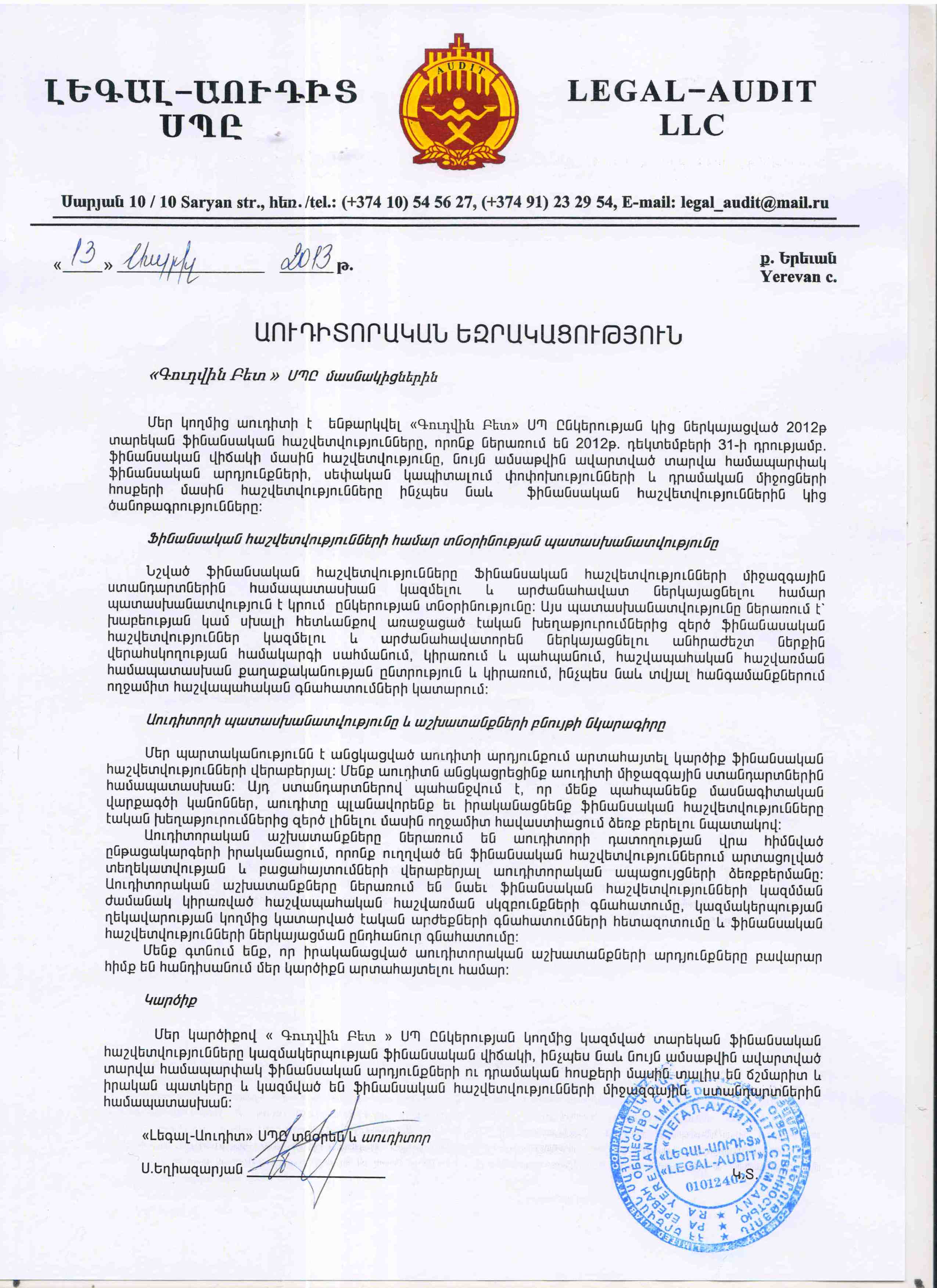 ՖԻՆԱՆՍԱԿԱՆ ՎԻՃԱԿԻ ՄԱՍԻՆ ՀԱՇՎԵՏՎՈՒԹՅՈՒՆüÇÝ³Ýë³Ï³Ý Ñ³ßí»ïíáõÃÛáõÝÝ»ñÁ Ñ³ëï³ïí»É »Ý ` 24/02/2014ՏÝûñ»Ý                                                                                   ¶ÉËավոր Ñ³ßí³å³Ñ   Է. Մարուխյան	                                                     Ա. Մկրտչյան8-Çó 32 ¿ç»ñáõÙ Ý»ñÏ³Û³óí³Í Í³ÝáÃ³·ñáõÃÛáõÝÝ»ñÁ Ï³½ÙáõÙ »Ý ýÇÝ³Ýë³Ï³Ý Ñ³ßí»ïíáõÃÛáõÝÝ»ñÇ µ³ÕÏ³óáõóÇã Ù³ëÁ:ՖԻՆԱՆՍԱԿԱՆ ՎԻՃԱԿԻ ՄԱՍԻՆ ՀԱՇՎԵՏՎՈՒԹՅՈՒՆ (շարունակություն)üÇÝ³Ýë³Ï³Ý Ñ³ßí»ïíáõÃÛáõÝÝ»ñÁ Ñ³ëï³ïí»É »Ý ` 24/02/2014ՏÝûñ»Ý                                                                                   ¶ÉËավոր Ñ³ßí³å³Ñ   Է. Մարուխյան	                                                     Ա. Մկրտչյան8-Çó 32 ¿ç»ñáõÙ Ý»ñÏ³Û³óí³Í Í³ÝáÃ³·ñáõÃÛáõÝÝ»ñÁ Ï³½ÙáõÙ »Ý ýÇÝ³Ýë³Ï³Ý Ñ³ßí»ïíáõÃÛáõÝÝ»ñÇ µ³ÕÏ³óáõóÇã Ù³ëÁ:ՀԱՄԱՊԱՐՓԱԿ ՖԻՆԱՆՍԱԿԱՆ ԱՐԴՅՈՒՆՔՆԵՐԻ ՄԱՍԻՆ ՀԱՇՎԵՏՎՈՒԹՅՈՒՆüÇÝ³Ýë³Ï³Ý Ñ³ßí»ïíáõÃÛáõÝÝ»ñÁ Ñ³ëï³ïí»É »Ý ` 24/02/2014ՏÝûñ»Ý                                                                                   ¶ÉËավոր Ñ³ßí³å³Ñ   Է. Մարուխյան	                                                     Ա. ՄկրտչյանÐ³Ù³å³ñ÷³Ï ýÇÝ³Ýë³Ï³Ý ³ñ¹ÛáõÝùÝ»ñÇ Ù³ëÇÝ Ñ³ßí»ïíáõÃÛáõÝÁ Ï³½Ùí³Í ¿ Í³Ëë»ñÇ µÝáõÛÃÇ Ù»Ãá¹áí, áõëïÇ Éñ³óáõóÇã ï»Õ»Ï³ïíáõÃÛ³Ý µ³ó³Ñ³ÛïÙ³Ý Ï³ñÇù ãÇ ³é³ç³ÝáõÙ:ՍԵՓԱԿԱՆ ԿԱՊԻՏԱԼՈՒՄ ՓՈՓՈԽՈՒԹՅՈՒՆՆԵՐԻ ՄԱՍԻՆ ՀԱՇՎԵՏՎՈՒԹՅՈՒՆüÇÝ³Ýë³Ï³Ý Ñ³ßí»ïíáõÃÛáõÝÝ»ñÁ Ñ³ëï³ïí»É »Ý ` 24/02/2014ՏÝûñ»Ý                                                                                   ¶ÉËավոր Ñ³ßí³å³Ñ   Է. Մարուխյան	                                                     Ա. Մկրտչյան8-Çó 32 ¿ç»ñáõÙ Ý»ñÏ³Û³óí³Í Í³ÝáÃ³·ñáõÃÛáõÝÝ»ñÁ Ï³½ÙáõÙ »Ý ýÇÝ³Ýë³Ï³Ý Ñ³ßí»ïíáõÃÛáõÝÝ»ñÇ µ³ÕÏ³óáõóÇã Ù³ëÁ:ԴՐԱՄԱԿԱՆ ՀՈՍՔԵՐԻ ՄԱՍԻՆ ՀԱՇՎԵՏՎՈՒԹՅՈՒՆüÇÝ³Ýë³Ï³Ý Ñ³ßí»ïíáõÃÛáõÝÝ»ñÁ Ñ³ëï³ïí»É »Ý ` 24/02/2014ՏÝûñ»Ý                                                                                   ¶ÉËավոր Ñ³ßí³å³Ñ   Է. Մարուխյան	                                                     Ա. Մկրտչյան8-Çó 32 ¿ç»ñáõÙ Ý»ñÏ³Û³óí³Í Í³ÝáÃ³·ñáõÃÛáõÝÝ»ñÁ Ï³½ÙáõÙ »Ý ýÇÝ³Ýë³Ï³Ý Ñ³ßí»ïíáõÃÛáõÝÝ»ñÇ µ³ÕÏ³óáõóÇã Ù³ëÁ:ՖԻՆԱՆՍԱԿԱՆ ՀԱՇՎԵՎՈՒԹՅՈՒՆՆԵՐԻՆ ԿԻՑ ԾԱՆՈԹԱԳՐՈՒԹՅՈՒՆՆԵՐ¶áñÍ³éÝáõÃÛáõÝÝ»ñÇ µÝáõÛÃÁ ¨ ÁÝ¹Ñ³Ýáõñ ï»Õ»Ï³ïíáõÃÛáõÝ§§Գուդվին-Բետ¦ սահմանափակ պատասխանատվությամբ ընկերությունը (այսուհետ` Ընկերություն) Հայաստանի Հանրապետության օրենսդրությամբ սահմանված կարգով իրավաբանական անձանց պետական ռեգիստրում գրանցվել է 2011թ. հուլիսի 15-ին որպես «Գուդվին-Բետ» սահմանափակ պատասխանատվությամբ ընկերություն (գրանցման վկայական` N 03Ա175707, գրանցման համար` 26.110.25707): 2011թ սեպտեմբերի 28-ին պետական ռեգիստրում գրանցվել է ընկերության Իրավաբանական անձի գործադիր մարմնի ղեկավարի փոփոխություն. Տնօրեն Արթուր Հովակիմյանի փոխարեն տնօրեն է նշանակվել Գուրգեն Հովակիմյանը։ 2012թ դեկտեմբերի 14-ին պետական ռեգիստրում գրանցվել է ընկերության Մասնակցի, իրավաբանական անձի գործադիր մարմնի ղեկավարի փոփոխություն. Տնօրեն Գուրգեն Հովակիմյանի փոխարեն տնօրեն է նշանակվել Էմիլ Մարուխյանը։ 2013թ.դեկտեմբերի 27-ին պետական ռեգիստրում գրանցվել է ընկերության մասնակիցների փոփոխություն:Ընկերության տնօրեն հանդիսանում է Էմիլ Մարուխյանը։2013թ-ի տարեվերջի դրությամբ Ընկերության բաժնետերերն են.Արման Մանուկյանը 40 տոկոս «Ստրելսեն» ՍՊԸ 50 տոկոսԱրտակ Աբգարյանը 10 տոկոսԸնկերության հիմնական գործունեությունն է՝ ìÇ×³Ï³Ë³ÕÇ (տոտալիզատորի) կազմակերպում: Ընկերության իրավաբանական հասցեն է` Հայաստանի Հանրապետություն, Լոռի, ք. Վանաձոր, Տիգրան Մեծի 48/3, գործնեության հասցեն` ք. Երևան, Բաշինջաղյան 188/4:        2013թ.-ի տարեվերջի դրությամբ Ընկերության աշխատողների թվաքանակը կազմել է 119 հոգի:Ընկերությունն իր հաշվապահական հաշվառումը վարում է ՀԾ-Հաշվետար 2012 համակարգով: 2014թ-ից սկսած ընկերությունն իր հաշվապահական հաշվառումը վարում է ՀԾ-Հաշվապահ 6 համակարգով:¶áñÍ³ñ³ñ ÙÇç³í³ÛñÐ³Û³ëï³ÝáõÙ ß³ñáõÝ³Ï³Ï³Ý µÝáõÛÃ »Ý ÏñáõÙ Çñ³Ï³Ý³óíáÕ ù³Õ³ù³Ï³Ý ¨ ïÝï»ë³Ï³Ý ÷á÷áËáõÃÛáõÝÝ»ñÁ: àñå»ë ½³ñ·³óáÕ ßáõÏ³, Ð³Û³ëï³ÝáõÙ µ³ó³Ï³ÛáõÙ »Ý Ï³ï³ñÛ³É ·áñÍ³ñ³ñ ÙÇç³í³Ûñ ¨ Ñ³Ù³å³ï³ëË³Ý »ÝÃ³Ï³éáõóí³ÍùÝ»ñ, áñáÝù ëáíáñ³µ³ñ ·áÛáõÃÛáõÝ áõÝ»Ý ³½³ï ßáõÏ³Û³Ï³Ý ïÝï»ëáõÃÛáõÝ áõÝ»óáÕ »ñÏñÝ»ñáõÙ: ´³óÇ ¹ñ³ÝÇó, ïÝï»ë³Ï³Ý å³ÛÙ³ÝÝ»ñÁ ß³ñáõÝ³ÏáõÙ »Ý ë³ÑÙ³Ý³÷³Ï»É ·áñÍ³éÝáõÃÛáõÝÝ»ñÇ Í³í³ÉÝ»ñÁ ýÇÝ³Ýë³Ï³Ý ßáõÏ³Ý»ñáõÙ, ¨ ýÇÝ³Ýë³Ï³Ý ·áñÍÇùÝ»ñÇ Çñ³Ï³Ý ³ñÅ»ùÝ»ñÁ Ï³ñáÕ »Ý ãÑ³Ù³å³ï³ëË³Ý»É Çñ³Ï³Ý³óñ³Í ·áñÍ³ñùÝ»ñÇÝ: Ð»ï³·³ ïÝï»ë³Ï³Ý ½³ñ·³óÙ³Ý ÑÇÙÝ³Ï³Ý ËáãÁÝ¹áïÁ ïÝï»ë³Ï³Ý ¨ ÇÝëïÇïáõóÇáÝ³É ½³ñ·³óÙ³Ý ó³Íñ Ù³Ï³ñ¹³ÏÝ ¿ª ½áõ·³Ïóí³Í ï³ñ³Í³ßñç³Ý³ÛÇÝ ³ÝÏ³ÛáõÝáõÃÛ³Ùµ, Ï»ÝïñáÝ³óí³Í ïÝï»ë³Ï³Ý Ñ»Ýùáí:Ð³Ù³ßË³ñÑ³ÛÇÝ ïÝï»ëáõÃÛ³Ý ³×Ç Ýí³½Ù³Ý Ï³ÝË³ï»ëáõÙÝ»ñáí å³ÛÙ³Ý³íáñí³Í ¹»é¨ë ³éÏ³ »Ý ³ÝáñáßáõÃÛáõÝÝ»ñ ÐÐ Ñ»ï Ñ³Ù³·áñÍ³ÏóáÕ »ñÏñÝ»ñÇ ïÝï»ëáõÃÛáõÝÝ»ñÇ íÇ×³ÏÇ ³éáõÙáí, ÇÝãÁ Ï³ñáÕ ¿ Ñ³Ý·»óÝ»É ³ñï»ñÏñÇó áã ³é¨ïñ³ÛÇÝ ¹ñ³Ù³ÛÇÝ ÷áË³ÝóáõÙÝ»ñÇ Ïñ×³ïÙ³ÝÁ, ÇÝãå»ë Ý³¨ Ñ³Ýù³ÑáõÙù³ÛÇÝ ³åñ³ÝùÝ»ñÇ ÙÇç³½·³ÛÇÝ ·Ý»ñÇ ³ÝÏÙ³ÝÁ, ÇÝãÇó Ð³Û³ëï³ÝÇ ïÝï»ëáõÃÛáõÝÁ ·ïÝíáõÙ ¿ Ù»Í Ï³ËÙ³Ý Ù»ç: ÞáõÏ³Û³Ï³Ý ³í»ÉÇ ËÇëï ×ÝßáõÙÁ Ï³ñáÕ ¿ Ñ³Ý·»óÝ»É Ð³Û³ëï³ÝÇ ïÝï»ëáõÃÛ³Ý, ÇÝãå»ë Ý³¨ ÀÝÏ»ñáõÃÛ³Ý  íÇ×³ÏÇ í³ïÃ³ñ³óÙ³Ý: ²ÛÝáõ³Ù»Ý³ÛÝÇí, ù³ÝÇ ¹»é ³Ûë ³ÝáñáßáõÃÛáõÝÝ»ñáõÙ ³éÏ³ ¹³ïáÕáõÃÛáõÝÝ»ñÝ áõ »ÝÃ³¹ñáõÃÛáõÝÝ»ñÁ ß³ï »Ý, Õ»Ï³í³ñáõÃÛáõÝÁ ãÇ Ï³ñáÕ íëï³Ñ³µ³ñ Ñ³ßí³ñÏ»É, Ã» ÇÝã ã³÷áí ¹ñ³Ýù Ï³ñáÕ »Ý ³½¹»óáõÃÛáõÝ áõÝ»Ý³É ÀÝÏ»ñáõÃÛ³Ý ³ÏïÇíÝ»ñÇ ¨ å³ñï³íáñáõÃÛáõÝÝ»ñÇ ÙÝ³óáñ¹³ÛÇÝ ³ñÅ»ùÇ íñ³: Ð»ï¨³µ³ñ, ÀÝÏ»ñáõÃÛ³Ý  ýÇÝ³Ýë³Ï³Ý Ñ³ßí»ïíáõÃÛáõÝÝ»ñÁ ã»Ý ×ß·ñïí»É ¹ñ³Ýó ÑÝ³ñ³íáñ ³½¹»óáõÃÛ³Ùµ:ä³ïñ³ëïÙ³Ý ÑÇÙù»ñÁÐ³Ù³å³ï³ëË³ÝáõÃÛáõÝ üÇÝ³Ýë³Ï³Ý Ñ³ßí»ïíáõÃÛáõÝÝ»ñÁ å³ïñ³ëïí»É »Ý Ñ³Ù³Ó³ÛÝ Ð³Û³ëï³ÝÇ Ð³Ýñ³å»ïáõÃÛ³Ý ûñ»Ýë¹ñáõÃÛ³ÝÁ Ñ³Ù³å³ï³ëË³Ý í³ñíáÕ Ñ³ßí³å³Ñ³Ï³Ý Ñ³ßí³éÙ³Ý ·ñ³ÝóáõÙÝ»ñÇ  ¨  üÇÝ³Ýë³Ï³Ý Ñ³ßí»ïíáõÃÛáõÝÝ»ñÇ ÙÇç³½·³ÛÇÝ ëï³Ý¹³ñïÝ»ñÇ (üÐØê), áñáÝù Ñ³ëï³ïí»É »Ý Ð³ßí³å³Ñ³Ï³Ý Ð³ßí³éÙ³Ý ØÇç³½·³ÛÇÝ êï³Ý¹³ñïÝ»ñÇ ÊáñÑñ¹Ç (ÐÐØêÊ) ÏáÕÙÇó ¨ Ø»ÏÝ³µ³ÝáõÃÛáõÝÝ»ñÇª Ñ³ëï³ïí³Í üÇÝ³Ýë³Ï³Ý Ð³ßí»ïíáõÃÛáõÝÝ»ñÇ Ø»ÏÝ³µ³ÝáõÃÛáõÝÝ»ñÇ ØÇç³½·³ÛÇÝ ÎáÙÇï»Ç ÏáÕÙÇó (üÐØØÎ):â³÷Ù³Ý ÑÇÙù»ñüÇÝ³Ýë³Ï³Ý Ñ³ßí»ïíáõÃÛáõÝÝ»ñÁ å³ïñ³ëïí»É »Ý Çñ³Ï³Ý ³ñÅ»ùÇ ëÏ½µáõÝùÇ ÑÇÙ³Ý íñ³ ýÇÝ³Ýë³Ï³Ý ³ñ¹ÛáõÝùÝ»ñáí ×ß·ñïíáÕª Çñ³Ï³Ý ³ñÅ»ùáí Ñ³ßí³éíáÕ ýÇÝ³Ýë³Ï³Ý ³ÏïÇíÝ»ñÇ áõ å³ñï³íáñáõÃÛáõÝÝ»ñÇ, ÇÝãå»ë Ý³¨ í³×³éùÇ Ñ³Ù³ñ Ù³ïã»ÉÇ ³ÏïÇíÝ»ñÇ Ñ³Ù³ñ, µ³ó³éáõÃÛ³Ùµ ³ÛÝ ³ÏïÇíÝ»ñÇ, áñáÝó Çñ³Ï³Ý ³ñÅ»ùÁ ÑÝ³ñ³íáñ ã¿ áñáß»É: ²ÛÉ ýÇÝ³Ýë³Ï³Ý ³ÏïÇíÝ»ñÝ áõ å³ñï³íáñáõÃÛáõÝÝ»ñÁ, ÇÝãå»ë Ý³¨ áã ýÇÝ³Ýë³Ï³Ý ³ÏïÇíÝ»ñÝ áõ å³ñï³íáñáõÃÛáõÝÝ»ñÁ Ñ³ßí³éíáõÙ »Ý ³ÙáñïÇ½³óí³Í Ï³Ù å³ïÙ³Ï³Ý ³ñÅ»ùáí: ¶áñÍ³éÝ³Ï³Ý ¨ Ý»ñÏ³Û³óÙ³Ý ³ñÅáõÛÃÐ Ð³Û³ëï³ÝÇ Ð³Ýñ³å»ïáõÃÛ³Ý ³½·³ÛÇÝ ³ñÅáõÛÃÁ Ñ³ÛÏ³Ï³Ý ¹ñ³ÙÝ ¿ (¹ñ³Ù), áñÝ ¿É Ñ³Ý¹Çë³ÝáõÙ ¿ ÀÝÏ»ñáõÃÛ³Ý ·áñÍ³éÝ³Ï³Ý ³ñÅáõÛÃÁ, ù³ÝÇ áñ ³ÛÝ É³í³·áõÛÝë ³ñï³óáÉáõÙ ¿ ýÇÝ³Ýë³Ï³Ý Ñ³ßí»ïíáõÃÛáõÝÝ»ñÇ ÑÇÙùáõÙ ÁÝÏ³Í Çñ³¹³ñÓáõÃÛáõÝÝ»ñÇ ¨ ÀÝÏ»ñáõÃÛ³Ý ·áñÍ³ñùÝ»ñÇ ïÝï»ë³Ï³Ý µáí³Ý¹³ÏáõÃÛáõÝÁ:         êáõÛÝ ýÇÝ³Ýë³Ï³Ý Ñ³ßí»ïíáõÃÛáõÝÝ»ñÁ Ý»ñÏ³Û³óí³Í »Ý Ñ³ÛÏ³Ï³Ý ¹ñ³Ùáí, ù³ÝÇ áñ Õ»Ï³í³ñáõÃÛ³Ý Ñ³Ùá½Ù³Ùµ ³Ûë ³ñÅáõÛÃÝ ³é³í»É û·ï³Ï³ñ ¿ ÀÝÏ»ñáõÃÛ³Ý ýÇÝ³Ýë³Ï³Ý Ñ³ßí»ïíáõÃÛáõÝÝ»ñÝ û·ï³·áñÍáÕÝ»ñÇ Ñ³Ù³ñ: ¸ñ³Ùáí Ý»ñÏ³Û³óí³Í ³ÙµáÕç ýÇÝ³Ýë³Ï³Ý ï»Õ»Ï³ïíáõÃÛáõÝÁ ÏÉáñ³óí³Í ¿ ÙÇÝã¨ Ùáï³Ï³ Ñ³½³ñ ÙÇ³íáñÁ:ì»ñ³¹³ë³Ï³ñ·áõÙ²ÝÑñ³Å»ßïáõÃÛ³Ý ¹»åùáõÙ Ñ³Ù³¹ñ»ÉÇ Ãí»ñÁ ×ß·ñïí»É »Ýª ÁÝÃ³óÇÏ ï³ñáõÙÝ»ñÏ³Û³óÙ³Ý ÷á÷áËáõÃÛáõÝÝ»ñÇ Ñ»ï Ñ³Ù³¹ñ»ÉÇáõÃÛáõÝÝ ³å³Ñáí»Éáõ Ýå³ï³Ïáí:¶Ý³Ñ³ïáõÙÝ»ñÇ ¨ ¹³ïáÕáõÃÛáõÝÝ»ñÇ ÏÇñ³éáõÙüÐØê-Ç Ñ³Ù³å³ï³ëË³Ý ýÇÝ³Ýë³Ï³Ý Ñ³ßí»ïíáõÃÛáõÝÝ»ñÇ å³ïñ³ëïáõÙÁ å³Ñ³ÝçáõÙ ¿, áñå»ë½Ç ÀÝÏ»ñáõÃÛ³Ý Õ»Ï³í³ñáõÃÛáõÝÁ Ï³ñ¨áñ ·Ý³Ñ³ïáõÙÝ»ñ ¨ »ÝÃ³¹ñáõÃÛáõÝÝ»ñ Ï³ï³ñÇ, áñáÝù ³½¹»óáõÃÛáõÝ »Ý ·áñÍáõÙ ýÇÝ³Ýë³Ï³Ý Ñ³ßí»ïíáõÃÛáõÝÝ»ñÇ ³Ùë³ÃíÇ ¹ñáõÃÛ³Ùµ ³ÏïÇíÝ»ñÇ ¨ å³ñï³íáñáõÃÛáõÝÝ»ñÇ ·áõÙ³ñÝ»ñÇ, ÇÝãå»ë Ý³¨ Ñ³ßí»ïáõ  ï³ñí³ »Ï³ÙáõïÝ»ñÇ ¨ Í³Ëë»ñÇ ·áõÙ³ñÝ»ñÇ íñ³: Ð³ßí³å³Ñ³Ï³Ý Ñ³ßí³éÙ³Ý ù³Õ³ù³Ï³ÝáõÃÛ³Ý ÷á÷áËáõÃÛáõÝÝ»ñ2011Ã. ÑáõÝí³ñÇ 1-Çó ÀÝÏ»ñáõÃÛáõÝÝ ÁÝ¹áõÝ»É ¿ Çñ ·áñÍáõÝ»áõÃÛ³Ý Ñ³Ù³ñ ÏÇñ³é»ÉÇ Ýáñ ¨ í»ñ³Ý³Ûí³Í ëï³Ý¹³ñïÝ»ñÁ ¨ Ù»ÏÝ³µ³ÝáõÃÛáõÝÝ»ñÁ, áñáÝù Ññ³å³ñ³Ïí»É »Ý Ð³ßí³å³Ñ³Ï³Ý Ð³ßí³éÙ³Ý ØÇç³½·³ÛÇÝ êï³Ý¹³ñïÝ»ñÇ ÊáñÑñ¹Ç (§ÐÐØêÊ¦) ¨ ÐÐØêÊ-Ç Ð³ßí»ïíáõÃÛáõÝÝ»ñÇ Ø»ÏÝ³µ³ÝÙ³Ý Ð³ÝÓÝ³ÅáÕáíÇ (§ÐØÐ¦) ÏáÕÙÇó: ØÇ³Ï ÷á÷áËáõÃÛáõÝÁ, áñ ³½¹»óáõÃÛáõÝ ¿ áõÝ»ó»É ýÇÝ³Ýë³Ï³Ý Ñ³ßí»ïíáõÃÛáõÝÝ»ñÇ íñ³, üÐØê 2010Ã. µ³ñ»÷áËáõÙÝ»ñÇó üÐØê 7-Ç ÷á÷áËáõÃÛáõÝÝ»ñÇ ÁÝ¹áõÝáõÙÝ ¿, áñÁ Ý»ñÏ³Û³óí³Í ¿ ëïáñ¨:ÐÐØê 1 üÇÝ³Ýë³Ï³Ý Ñ³ßí»ïíáõÃÛáõÝÝ»ñÇ Ý»ñÏ³Û³óáõÙÐÐØê 1-Ç ÷á÷áËáõÃÛáõÝÝ»ñÁ å³Ñ³ÝçáõÙ »Ý Ï³½Ù³Ï»ñåáõÃÛ³ÝÁ ³ÛÉ Ñ³Ù³å³ñ÷³Ï »Ï³ÙáõïÝ»ñáõÙ Ý»ñÏ³Û³óí³Í ï³ññ»ñÁ ËÙµ³íáñ»É ³ÛÝåÇëÇ ËÙµ»ñÇ, áñáÝù ÙÝ³ó³Í üÐØê-Ý»ñÇ Ñ³Ù³Ó³ÛÝ. ³) Ñ»ï³·³ÛáõÙ ã»Ý í»ñ³¹³ë³Ï³ñ·í»Éáõ ß³ÑáõÛÃÇ Ï³Ù íÝ³ëÇ ¨ µ) Ñ»ï³·³ÛáõÙ í»ñ³¹³ë³Ï³ñ·í»Éáõ »Ý ß³ÑáõÛÃÇ Ï³Ù íÝ³ëÇ, »ñµ ³é³ç³Ý³Ý áñáß³ÏÇ å³ÛÙ³ÝÝ»ñ: ²Ûë ÷á÷áËáõÃÛáõÝÝ áõÅÇ Ù»ç ¿ Ùï»É 2012Ã. ÑáõÉÇëÇ 1-ÇÝ Ï³Ù ³Û¹ ³Ùë³ÃíÇó Ñ»ïá ëÏëíáÕ ï³ñ»Ï³Ý Å³Ù³Ý³Ï³ßñç³ÝÝ»ñÇ Ñ³Ù³ñ, ë³Ï³ÛÝ ³½¹»óáõÃÛáõÝ ãÇ áõÝ»ó»É ÁÝÏ»ñáõÃÛ³Ý ÁÝÃ³óÇÏ ï³ñí³ ýÇÝ³Ýë³Ï³Ý Ñ³ßí»ïíáõÃÛáõÝÝ»ñÇ Ï³½Ù³Ý íñ³: ÀÝÏ»ñáõÃÛ³Ý ÏáÕÙÇó ¹»é¨ë ãÏÇñ³éíáÕ ëï³Ý¹³ñïÝ»ñ ¨ ÷á÷áËáõÃÛáõÝÝ»ñêáõÛÝ ýÇÝ³Ýë³Ï³Ý Ñ³ßí»ïíáõÃÛáõÝÝ»ñÇ Ñ³ëï³ïÙ³Ý ûñí³ ¹ñáõÃÛ³Ùµ ÉáõÛë »Ý ï»ë»É ÙÇ ß³ñù Ýáñ ëï³Ý¹³ñïÝ»ñ, ·áñÍáÕ ëï³Ý¹³ñïÝ»ñÇ í»ñ³µ»ñÛ³É ÷á÷áËáõÃÛáõÝÝ»ñ ¨ Ù»ÏÝ³µ³ÝáõÃÛáõÝÝ»ñ, áñáÝù ¹»é¨ë áõÅÇ Ù»ç ã»Ý Ùï»É: ÀÝÏ»ñáõÃÛáõÝÁ í³Õ³Å³ÙÏ»ï ãÇ ÁÝ¹áõÝ»É ³Û¹ ëï³Ý¹³ñïÝ»ñÇó ¨ Ù»ÏÝ³µ³ÝáõÃÛáõÝÝ»ñÇó áñ¨¿ Ù»ÏÁ:Ô»Ï³í³ñáõÃÛáõÝÁ Ï³ÝË³ï»ëáõÙ ¿, áñ ÏÇñ³é»ÉÇ Ýáñ ëï³Ý¹³ñïÝ»ñÝ áõ Ù»ÏÝ³µ³ÝáõÃÛáõÝÝ»ñÁ ÏÁÝ¹áõÝí»Ý ÀÝÏ»ñáõÃÛ³Ý ÏáÕÙÇóª ¹ñ³Ýó áõÅÇ Ù»ç ÙïÝ»Éáõ ûñí³Ý Ñ³çáñ¹áÕ ³é³çÇÏ³ Å³Ù³Ý³Ï³ßñç³ÝáõÙ: ÀÝÏ»ñáõÃÛ³Ý ýÇÝ³Ýë³Ï³Ý Ñ³ßí»ïíáõÃÛáõÝÝ»ñÇ Ñ³Ù³ñ ÏÇñ³é»ÉÇ Ýáñ ëï³Ý¹³ñïÝ»ñÇ, ÷á÷áËáõÃÛáõÝÝ»ñÇ áõ Ù»ÏÝ³µ³ÝáõÃÛáõÝÝ»ñÇ í»ñ³µ»ñÛ³É ï»Õ»Ï³ïíáõÃÛáõÝÁ Ý»ñÏ³Û³óíáõÙ ¿ ëïáñ¨:ՖՀՄՍ  13 «Իրական արժեքի չափումը»  1-ին լրացումը պարզաբանում է, որ պորտֆելով իրական արժեքի գնահատումը կիրառվում է նաև այն պայմանագրերի նկատմամբ, որոնք ընկած են ՀՀՄՍ32-ի գործողության ոլորտում, բայց չեն բավարարում ֆինանսական ակտիվի կամ ֆինանսական պարտավորության սահմանմանը՝ ինչպիսիք են զուտ հիմունքով մարման ենթակա այն ածանցյալ գործիքները, որոնք նախատեսված են ոչ ֆինանսական ակտիվների առքի կամ վաճառքի համար:  2-րդ լրացումը հստակեցնում է այն, որ կազմակերպությունը կարող է կիրառել կարճաժամկետ դեբիտորական և կրեդիտորական պարտքերը հաշիվ ապրանքագրերի արժեքով՝ առանց զեղչման, չափելու քաղաքականություն, եթե դրա ազդեցությունը էական չէ:    Լրացումները ուժի մեջ են մտնում 2014թ. հուլիսի 1-ին կամ այդ ամսաթվից հետո սկսվող տարեկան ժամանակաշրջանների համար։ՀՀՄՍ  16 «Հիմնական միջոցներ» և ՀՀՄՍ  38 «Ոչ նյութական ակտիվներ»  Լրացումը հնարավորություն է տալիս հիմնական միջոցների կամ ոչ նյութական ակտիվների վերագնահատման ժամանակ կուտակված մաշվածությունը ամորտիզացիան ճշգրտել ոչ թե համամասնությամբ, այլ որպես համախառն հաշվեկշռային արժեքի և վերագնահատված արժեքի տարբերություն:   Լրացումը ուժի մեջ է մտնում 2014թ. հուլիսի 1-ին կամ այդ ամսաթվից հետո սկսվող տարեկան ժամանակաշրջանների համար։ ՀՀՄՍ  24 «Կապակցված կողմերի բացահայտումներ» Լրացման համաձայն կապակցված կողմ է համարվում նաև այն կազմակերպությունը կամ դրա խմբի անդամը, որը հաշվետու կազմակերպությանը մատուցում է առանցքային կառավարչական ծառայություն:   Լրացումը ուժի մեջ է մտնում 2014թ. հուլիսի 1-ին կամ այդ ամսաթվից հետո սկսվող տարեկան ժամանակաշրջանների համար։ Ô»Ï³í³ñáõÃÛáõÝÁ ¹»é å»ïù ¿ ·Ý³Ñ³ïÇ ³Ûë Ýáñ ëï³Ý¹³ñïներÇ ³½¹»óáõÃÛáõÝÁ ÀÝÏ»ñáõÃÛ³Ý ýÇÝ³Ýë³Ï³Ý Ñ³ßí»ïíáõÃÛáõÝÝ»ñÇ íñ³:Ð³ßí³å³Ñ³Ï³Ý Ñ³ßí³éÙ³Ý ù³Õ³ù³Ï³ÝáõÃÛáõÝÜ»ñÏ³Û³óíáÕ Ñ³ßí³å³Ñ³Ï³Ý ù³Õ³ù³Ï³ÝáõÃÛáõÝÁ ÏÇñ³éí»É ¿ ýÇÝ³Ýë³Ï³Ý Ñ³ßí»ïíáõÃÛáõÝÝ»ñÇ å³ïñ³ëïÙ³Ý ÁÝÃ³óùáõÙ: Ð³ßí³å³Ñ³Ï³Ý ù³Õ³ù³Ï³ÝáõÃÛáõÝÁ ÏÇñ³éí»É ¿ Ñ»ï¨áÕ³Ï³Ýáñ»Ý:²ñï³ñÅáõÛÃ²ñï³ñÅáõÛÃáí ·áñÍ³ñùÝ»ñüÇÝ³Ýë³Ï³Ý Ñ³ßí»ïíáõÃÛáõÝÝ»ñ å³ïñ³ëï»ÉÇë ÀÝÏ»ñáõÃÛ³Ý Ñ³Ù³ñ ·áñÍ³éÝ³Ï³Ý ³ñÅáõÛÃÇó ï³ñµ»ñ ³ÛÉ ³ñÅáõÛÃáí Çñ³Ï³Ý³óí³Í ·áñÍ³ñùÝ»ñÁ ·ñ³ÝóíáõÙ »Ý ·áñÍ³ñùÇ ûñí³ ¹ñáõÃÛ³Ùµ Ð³Û³ëï³ÝÇ Ð³Ýñ³å»ïáõÃÛ³Ý Î»ÝïñáÝ³Ï³Ý µ³ÝÏÇ (ÐÐ Î´) ÏáÕÙÇó Ññ³å³ñ³Ïí³Í ÷áË³ñÅ»ùáí: Úáõñ³ù³ÝãÛáõñ Ñ³ßí³å³Ñ³Ï³Ý Ñ³ßí»ÏßéÇ ³Ùë³ÃíÇ ¹ñáõÃÛ³Ùµ ³ñï³ñÅáõÛÃáí ¹ñ³Ù³ÛÇÝ Ñá¹í³ÍÝ»ñÁ å»ïù ¿ í»ñ³Ñ³ßí³ñÏí»Ý` ÏÇñ³é»Éáí Ñ³ßí³å³Ñ³Ï³Ý Ñ³ßí»ÏßéÇ ³Ùë³ÃíÇ ¹ñáõÃÛ³Ùµ ÐÐ Î´ ÏáÕÙÇó Ññ³å³ñ³Ïí³Í ÷áË³ñÅ»ùÁ.Æñ³Ï³Ý ³ñÅ»ùáí Ñ³ßí³éíáÕ ¨ ³ñï³ñÅáõÛÃáí ë³ÑÙ³Ýí³Í áã ¹ñ³Ù³ÛÇÝ Ñá¹í³ÍÝ»ñÁ å»ïù ¿ í»ñ³Ñ³ßí³ñÏí»Ý ·áñÍ³ñùÇ ûñí³ ¹ñáõÃÛ³Ùµ ÐÐ Î´ ÏáÕÙÇó Ññ³å³ñ³Ïí³Í ÷áË³ñÅ»ùáí: àã ¹ñ³Ù³ÛÇÝ Ñá¹í³ÍÝ»ñÁ, áñáÝó ëÏ½µÝ³Ï³Ý ³ñÅ»ùÁ Ñ³ßí³éíáõÙ ¿ ³ñï³ñÅáõÛÃáí, ã»Ý í»ñ³Ñ³ßí³ñÏíáõÙ:²ñï³ñÅáõÛÃáí ·áñÍ³ñùÝ»ñÇó, ÇÝãå»ë Ý³¨ ³ñï³ñÅáõÛÃáí ³ñï³Ñ³Ûïí³Í ¹ñ³Ù³ÛÇÝ Ñá¹í³ÍÝ»ñÇ í»ñ³Ñ³ßí³ñÏáõÙÇó ³é³ç³ó³Í ÷áË³ñÅ»ù³ÛÇÝ ï³ñµ»ñáõÃÛáõÝÝ»ñÁ ×³Ý³ãíáõÙ »Ý ýÇÝ³Ýë³Ï³Ý ³ñ¹ÛáõÝùÝ»ñáõÙ: ¸ñ³Ù³Ï³Ý ÙÇçáóÝ»ñ ¨ ¹ñ³Ýó Ñ³Ù³ñÅ»ùÝ»ñ¸ñ³Ù³Ï³Ý ÙÇçáóÝ»ñÁ ¨ ¹ñ³Ýó Ñ³Ù³ñÅ»ùÝ»ñÁ µ³ÕÏ³ó³Í »Ý ¹ñ³Ù³ñÏÕáõÙ ³éÏ³ Ï³ÝËÇÏ ¹ñ³ÙÇó, ÐÐ ³é¨ïñ³ÛÇÝ µ³ÝÏ»ñáõÙ å³ÑíáÕ ÙÇçáóÝ»ñÇó, áñáÝù Ï³ñáÕ »Ý ÷áË³ñÏí»É Ï³ÝËÇÏÇ Ï³ñ× Å³Ù³Ý³Ï³ÙÇçáóáõÙ ¨ ã»Ý »ÝÃ³ñÏíáõÙ ³ñÅ»ùÇ ÷á÷áËÙ³Ý ½·³ÉÇ éÇëÏÇ, ÇÝãå»ëÝ Ý³¨ í×³ñáõÙÝ»ñ ÁÝ¹áõÝáÕ ï»ñÙÇÝ³ÉÝ»ñáõÙ ¨ å³ÛÙ³Ý³·ñ³ÛÇÝ ÑÇÙáõÝùÝ»ñáí ¹ñ³Ù Ñ³í³ù³·ñáÕ ·áñÍÁÝÏ»ñÝ»ñÇ Ùáï:ì³ñÓ³Ï³ÉáõÃÛáõÝ¶áñÍ³éÝ³Ï³Ý í³ñÓ³Ï³ÉáõÃÛáõÝ – ÀÝÏ»ñáõÃÛáõÝÁ áñå»ë í³ñÓ³Ï³É²ÏïÇíÝ»ñÇ í³ñÓ³Ï³ÉáõÃÛáõÝÁ, áñÇ ¹»åùáõÙ ³ÏïÇíÇ ë»÷³Ï³ÝáõÃÛ³Ý Ñ»ï Ï³åí³ÍµáÉáñ éÇëÏ»ñÝ áõ û·áõïÝ»ñÁ å³Ñå³ÝíáõÙ »Ý í³ñÓ³ïáõÇ Ùáï, ¹³ë³Ï³ñ·íáõÙ ¿ áñå»ë ·áñÍ³éÝ³Ï³Ý í³ñÓ³Ï³ÉáõÃÛáõÝ: ¶áñÍ³éÝ³Ï³Ý í³ñÓ³Ï³ÉáõÃÛ³Ý ßñç³Ý³ÏÝ»ñáõÙ í³ñÓ³í×³ñÝ»ñÁ ×³Ý³ãíáõÙ »Ý áñå»ë Í³Ëë Ñ³Ù³å³ñ÷³Ï ýÇÝ³Ýë³Ï³Ý ³ñ¹ÛáõÝùÝ»ñÇ Ù³ëÇÝ Ñ³ßí»ïíáõÃÛáõÝáõÙ ·Í³ÛÇÝ ÑÇÙáõÝùáí í³ñÓ³Ï³ÉáõÃÛ³Ý Å³ÙÏ»ïÇ ÁÝÃ³óùáõÙ ¨ Ý»ñ³éíáõÙ »Ý ·áñÍ³éÝ³Ï³Ý Í³Ëë»ñáõÙ:ÐÇÙÝ³Ï³Ý ÙÇçáóÝ»ñ ÐÇÙÝ³Ï³Ý ÙÇçáóÝ»ñÁ Ý»ñÏ³Û³óí³Í »Ý ëÏ½µÝ³Ï³Ý ³ñÅ»ùÇ ¨ Ïáõï³Ïí³Í Ù³ßí³ÍáõÃÛ³Ý ï³ñµ»ñáõÃÛ³Ùµ: êÏ½µÝ³Ï³Ý ³ñÅ»ùÁ Ý»ñ³éáõÙ ¿ Ó»éùµ»ñÙ³Ý ·ÇÝÁ, Ý»ñÏñÙ³Ý ïáõñù»ñÁ, Ñ³ñÏ»ñÁ ¨ å³ñï³¹Çñ ³ÛÉ í×³ñÝ»ñ, áñáÝù »ÝÃ³Ï³ ã»Ý í»ñ³¹³ñÓÙ³Ý ¨ áõÕÕ³ÏÇáñ»Ý í»ñ³·ñíáÕ Í³ËëáõÙÝ»ñ: ºñµ ÑÇÙÝ³Ï³Ý ÙÇçáóÝ»ñÇ ÙÇ³íáñÁ µ³ÕÏ³ó³Í ¿ ï³ñµ»ñ û·ï³Ï³ñ Í³é³ÛáõÃÛ³Ý Å³ÙÏ»ï áõÝ»óáÕ Ëáßáñ µ³ÕÏ³óáõóÇãÝ»ñÇó, ¹ñ³Ýù Ñ³ßí³éíáõÙ »Ý áñå»ë ÑÇÙÝ³Ï³Ý ÙÇçáóÇ ³é³ÝÓÇÝ ÙÇ³íáñÝ»ñ: ºñµ ³ÏïÇíÇ Ñ³ßí»Ïßé³ÛÇÝ ³ñÅ»ùÁ ³í»ÉÇ Ù»Í ¿ Ýñ³ ·Ý³Ñ³ïí³Í ÷áËÑ³ïáõóíáÕ ·áõÙ³ñÇó áã Å³Ù³Ý³Ï³íáñ Ñ³Ý·³Ù³ÝùÝ»ñÇ å³ï×³éáí, ³ÛÝ ³ÝÙÇç³å»ë Ýí³½»óíáõÙ ¿ ÙÇÝã¨ ³Û¹ ÷áËÑ³ïáõóíáÕ ·áõÙ³ñÁ: ÐÇÙÝ³Ï³Ý ÙÇçáóÇ ûï³ñÙ³Ý Ï³Ù ¹áõñë·ñÙ³Ý Ñ»ï¨³Ýùáí ³é³ç³ó³Í û·áõïÁ Ï³Ù íÝ³ëÁ áñáßíáõÙ ¿ í³×³éùÇó Ñ³ëáõÛÃÇ áõ ³ÏïÇíÇ Ñ³ßí»Ïßé³ÛÇÝ ³ñÅ»ùÇ ï³ñµ»ñáõÃÛ³Ùµ ¨ ×³Ý³ãíáõÙ ¿ Ñ³Ù³å³ñ÷³Ï ýÇÝ³Ýë³Ï³Ý ³ñ¹ÛáõÝùÝ»ñÇ Ù³ëÇÝ Ñ³ßí»ïíáõÃÛáõÝáõÙ: ÐÇÙÝ³Ï³Ý ÙÇçáóÝ»ñÇ í»ñ³Ýáñá·Ù³Ý ¨ å³Ñå³ÝÙ³Ý Ñ»ï Ï³åí³Í Í³ËëáõÙÝ»ñÁ Ñ³Ù³å³ñ÷³Ï ýÇÝ³Ýë³Ï³Ý ³ñ¹ÛáõÝùÇ Ù³ëÇÝ Ñ³ßí»ïíáõÃÛáõÝáõÙ ×³Ý³ãíáõÙ »Ý áñå»ë Í³Ëëª ¹ñ³Ýó Ï³ï³ñÙ³Ý å³ÑÇÝ: Î³åÇï³É µÝáõÛÃÇ Ýáñá·Ù³Ý Í³ËëáõÙÝ»ñÁ ³í»É³óíáõÙ »Ý ³ÏïÇíÇ Ñ³ßí»Ïßé³ÛÇÝ ³ñÅ»ùÇÝ, »ñµ ³Û¹ Í³ËëáõÙÝ»ñÁ Ï³ï³ñíáõÙ »Ý, ¨ »Ã» µ³í³ñ³ñáõÙ »Ý ³ÏïÇíÇ ×³Ý³ãÙ³Ý ã³÷³ÝÇßÝ»ñÇÝ: ²Ûë Í³ËëáõÙÝ»ñÇ Ù³ßí³ÍáõÃÛáõÝÁ Ñ³ßí³ñÏíáõÙ ¿ Ñ³Ù³å³ï³ëË³Ý ³ÏïÇíÇ û·ï³Ï³ñ Í³é³ÛáõÃÛ³Ý ÙÝ³óáñ¹³ÛÇÝ Å³ÙÏ»ïÇ ÁÝÃ³óùáõÙ:²ÛÉ Ñ»ï³·³ Í³ËëáõÙÝ»ñÁ Ï³åÇï³É³óíáõÙ »Ý ÙÇ³ÛÝ ³ÛÝ Å³Ù³Ý³Ï, »ñµ ¹ñ³Ýù ³í»É³óÝáõÙ »Ý ÑÇÙÝ³Ï³Ý ÙÇçáóÇ ÙÇ³íáñÇ Ñ»ï Ï³åí³Í ³å³·³ ïÝï»ë³Ï³Ý û·áõïÝ»ñÁ: ´áÉáñ ³ÛÉ Í³ËëáõÙÝ»ñÁ, Ý»ñ³éÛ³É å³Ñå³ÝÙ³Ý ¨ í»ñ³Ýáñá·Ù³Ý Í³ËëáõÙÝ»ñÁ, ×³Ý³ãíáõÙ »Ý   Ñ³Ù³å³ñ÷³Ï ýÇÝ³Ýë³Ï³Ý ³ñ¹ÛáõÝùÝ»ñÇ Ù³ëÇÝ Ñ³ßí»ïíáõÃÛáõÝáõÙª Ï³ï³ñí»Éáõ Å³Ù³Ý³Ï³ßñç³ÝáõÙ:ì³ñÓ³Ï³Éí³Í ÑÇÙÝ³Ï³Ý ÙÇçáóÝ»ñÇ íñ³ áõÕÕí³Í Ï³åÇï³É µÝáõÛÃÇ Í³ËëáõÙÝ»ñÁÏ³åÇï³É³óíáõÙ ¨ ³ÙáñïÇ½³óíáõÙ »Ý ·Í³ÛÇÝ ÑÇÙáõÝùáí í³ñÓ³Ï³ÉÙ³Ý Å³ÙÏ»ïÇ ¨ÑÇÙÝ³Ï³Ý ÙÇçáóÝ»ñÇ ¨ ¹ñ³Ýó û·ï³Ï³ñ Í³é³ÛáõÃÛ³Ý Å³ÙÏ»ïÝ»ñÇó Ýí³½³·áõÛÝáí:ÐáÕÁ Ñ³ßí³éíáõÙ ¿ ëÏ½µÝ³Ï³Ý ³ñÅ»ùáí ¨ áõÝÇ ³Ýë³ÑÙ³Ý³÷³Ï û·ï³Ï³ñ Í³é³ÛáõÃÛ³Ý Å³ÙÏ»ï ¨, Ñ»ï¨³µ³ñ, ãÇ ³ÙáñïÇ½³óíáõÙ:Ø³ßí³ÍáõÃÛáõÝÁ ×³Ý³ãíáõÙ ¿ ýÇÝ³Ýë³Ï³Ý ³ñ¹ÛáõÝùÝ»ñÇ Ù³ëÇÝ Ñ³ßí»ïíáõÃÛáõÝáõÙª ÏÇñ³é»Éáí ·Í³ÛÇÝ Ù»Ãá¹Á ÑÇÙÝ³Ï³Ý ÙÇçáóÇ û·ï³Ï³ñ Í³é³ÛáõÃÛ³Ý ·Ý³Ñ³ïí³Í Å³ÙÏ»ïÇ ÁÝÃ³óùáõÙ: Ø³ßí³ÍáõÃÛ³Ý Ñ³ßí³ñÏÁ ëÏëíáõÙ ¿ ³ÛÝ å³ÑÇó, »ñµ ³ÏïÇíÁ ¹³éÝáõÙ ¿ Ù³ïã»ÉÇ` Çñ Ýå³ï³Ï³ÛÇÝ Ýß³Ý³ÏáõÃÛ³Ùµ û·ï³·áñÍ»Éáõ Ñ³Ù³ñ:  ÐÇÙÝ³Ï³Ý ÙÇçáóÝ»ñÇ ·Ý³Ñ³ïí³Í û·ï³Ï³ñ Í³é³ÛáõÃÛ³Ý Å³ÙÏ»ïÝ»ñÁ Ý»ñÏ³Û³óí³Í »Ý ëïáñ¨.àã ÝÛáõÃ³Ï³Ý ³ÏïÇíÝ»ñ	àã ÝÛáõÃ³Ï³Ý ³ÏïÇíÝ»ñÁ µ³ÕÏ³ó³Í »Ý Ñ³Ù³Ï³ñ·ã³ÛÇÝ Íñ³·ñ»ñÇó, ýÇñÙ³ÛÇÝ ³ÝáõÝÝ»ñÇó ¨ ÉÇó»Ý½Ç³Ý»ñÇó:²é³ÝÓÇÝ Ó»éù µ»ñí³Í áã ÝÛáõÃ³Ï³Ý ³ÏïÇíÝ»ñÁ ëÏ½µÝ³å»ë ×³Ý³ãíáõÙ »ÝÇÝùÝ³ñÅ»ùáí: Ü³ËÝ³Ï³Ý ×³Ý³ãáõÙÇó Ñ»ïá áã ÝÛáõÃ³Ï³Ý ³ÏïÇíÝ»ñÁ Ñ³ßí³éíáõÙ »Ý ÇÝùÝ³ñÅ»ùáíª Ýí³½»óÝ»Éáí Ïáõï³Ïí³Í ³ÙáñïÇ½³óÇ³Ý Ï³Ù ³ñÅ»½ñÏáõÙÇóÏáñáõëïÝ»ñÁ: àã ÝÛáõÃ³Ï³Ý ³ÏïÇíÝ»ñÇ û·ï³Ï³ñ Í³é³ÛáõÃÛáõÝÝ»ñÇ Å³ÙÏ»ïÝ»ñÁÏ³ñáÕ »Ý ÉÇÝ»É áñáß³ÏÇ Ï³Ù ³Ýáñáß: àñáß³ÏÇ û·ï³Ï³ñ Í³é³ÛáõÃÛáõÝÝ»ñÇÅ³ÙÏ»ïÝ»ñ áõÝ»óáÕ áã ÝÛáõÃ³Ï³Ý ³ÏïÇíÝ»ñÝ ³ÙáñïÇ½³óíáõÙ »Ý ·Í³ÛÇÝ ÑÇÙáõÝùáíû·ï³Ï³ñ Í³é³ÛáõÃÛ³Ý` Ñ³Ù³å³ï³ëË³Ý Å³ÙÏ»ïáõÙ ¨ ·Ý³Ñ³ïíáõÙ »Ý ³ñÅ»½ñÏÙ³Ý ³éáõÙáí, »ñµ ³éÏ³ »Ý ³ñÅ»½ñÏÙ³Ý Ñ³ïÏ³ÝÇßÝ»ñ: ²ÙáñïÇ½³óÇ³ÛÇ Ñ³ßí³éÙ³Ý Ù»Ãá¹Ý»ñÁ ¨ Å³ÙÏ»ïÝ»ñÁ í»ñ³Ý³ÛíáõÙ »Ý Ûáõñ³ù³ÝãÛáõñ ýÇÝ³Ýë³Ï³Ý ï³ñí³ í»ñçáõÙ:²Ýáñáß û·ï³Ï³ñ Í³é³ÛáõÃÛáõÝÝ»ñÇ Å³ÙÏ»ïÝ»ñ áõÝ»óáÕ áã ÝÛáõÃ³Ï³Ý ³ÏïÇíÝ»ñÁ ã»Ý ³ÙáñïÇ½³óíáõÙ, ë³Ï³ÛÝ Ûáõñ³ù³ÝãÛáõñ ï³ñÇ ·Ý³Ñ³ïíáõÙ »Ý ³ñÅ»½ñÏÙ³Ý ³éáõÙáíª ³ÝÑ³ï³å»ë Ï³Ù ³é³ÝÓÇÝ ¹ñ³Ù³ëï»ÕÍ ÙÇ³íáñÇ Ñ³Ù³ñ: ²Ýáñáß û·ï³Ï³ñ Í³é³ÛáõÃÛáõÝÝ»ñÇ Å³ÙÏ»ïÝ»ñ áõÝ»óáÕ áã ÝÛáõÃ³Ï³Ý ³ÏïÇíÝ»ñÁ Ûáõñ³ù³ÝãÛáõñ ï³ñÇ ÑëÏíáõÙ »Ý ÑÇÙÝ³íáñ»Éáõ Ñ³Ù³ñ Ýñ³Ýó Ñ³ßí³éÙ³Ý ß³ñáõÝ³Ï³Ï³ÝáõÃÛáõÝÁ Ýßí³Í ¹³ëáõÙ:Ð³Ù³Ï³ñ·ã³ÛÇÝ Íñ³·ñ»ñÇ ÁÝÃ³óÇÏ ëå³ë³ñÏÙ³Ý Í³Ëë»ñÁ Ñ³ßí³éíáõÙ »Ý áñå»ë Í³Ëë ¹ñ³Ýó Ï³ï³ñÙ³Ý Å³Ù³Ý³Ï: (Ð³Ù³Ï³ñ·ã³ÛÇÝ Íñ³·ñ»ñÇ Ùß³ÏÙ³Ý ·Íáí Í³Ëë»ñÁ (ûñÇÝ³Ï ¹Ç½³ÛÝ ¨ Ýáñ Ï³Ù Ýáñ³óí³Í Íñ³·ñÇ Ã»ëÃ³íáñáõÙ) ×³Ý³ãíáõÙ »Ý áñå»ë áã ÝÛáõÃ³Ï³Ý ³ÏïÇíÝ»ñ, »ñµ ÀÝÏ»ñáõÃÛáõÝÁ Ï³ñáÕ³ÝáõÙ ¿ óáõó³¹ñ»É áã ÝÛáõÃ³Ï³Ý ³ÏïÇíÇ ëï»ÕÍÙ³Ý ï»ËÝÇÏ³Ï³Ý ÑÝ³ñ³íáñáõÃÛáõÝÝ ³ÛÝå»ë, áñ ³ÛÝ ÑÝ³ñ³íáñ ÉÇÝÇ í³×³éùÇ Ï³Ù û·ï³·áñÍÙ³Ý, Çñ Ùï³¹ñáõÃÛáõÝÁ ëï»ÕÍ»Éáõ áã ÝÛáõÃ³Ï³Ý ³ÏïÇí ¨ ³ÛÝ û·ï³·áñÍ»Éáõ Ï³Ù í³×³é»Éáõ, Çñ áõÝ³ÏáõÃÛáõÝÁ û·ï³·áñÍ»Éáõ Ï³Ù í³×³é»Éáõ áã ÝÛáõÃ³Ï³Ý ³ÏïÇíÁ, ³ÛÝ, Ã» ÇÝãå»ë ¿ áã ÝÛáõÃ³Ï³Ý ³ÏïÇíÁ ëï»ÕÍ»Éáõ ÑÝ³ñ³íáñ ïÝï»ë³Ï³Ý û·áõïÝ»ñ, ³ßË³ï³ÝùÝ»ñÝ ³í³ñï»Éáõ µ³í³ñ³ñ ÙÇçáóÝ»ñÇ ³éÏ³ÛáõÃÛáõÝ ¨ ¹ñ³Ýó Ñëï³Ï ·Ý³Ñ³ïáõÙ: Ìñ³·ñ³ÛÇÝ ³å³ÑáíÙ³Ý ·Íáí ³ÛÉ Í³Ëë»ñÁ ×³Ý³ãíáõÙ »Ý ¹ñ³Ýó Í³·Ù³Ý å³ÑÇÝ:àã ÝÛáõÃ³Ï³Ý ³ÏïÇíÝ»ñÇ ·Ý³Ñ³ïí³Í û·ï³Ï³ñ Í³é³ÛáõÃÛ³Ý Å³ÙÏ»ïÝ»ñÁ Ý»ñÏ³Û³óí³Í »Ý ëïáñ¨.ì³×³éùÇ Ñ³Ù³ñ å³ÑíáÕ ³ÏïÇíÝ»ñàã ÁÝÃ³óÇÏ ³ÏïÇíÝ»ñÁ ¹³ë³Ï³ñ·íáõÙ »Ý í³×³éùÇ Ñ³Ù³ñ å³ÑíáÕ, »ñµ Ñ³ßí»Ïßé³ÛÇÝ ³ñÅ»ùÁ »ÝÃ³Ï³ ¿ ÷áËÑ³ïáõóÙ³Ý áã Ã» ¹ñ³Ýó Ñ»ï³·³ ß³Ñ³·áñÍÙ³Ý, ³ÛÉ í³×³éùÇ ÙÇçáóáí: ¸ñ³Ýó í³×³éùÁ »ÝÃ³¹ñíáõÙ ¿ Çñ³Ï³Ý³óÝ»É í³×³éùÇ Ñ³Ù³ñ å³ÑíáÕ ¹³ë³Ï³ñ·áõÙÇó Ñ»ïá Ù»Ï ï³ñí³ ÁÝÃ³óùáõÙ:ì³×³éùÇ Ñ³Ù³ñ å³ÑíáÕ ¹³ë³Ï³ñ·í³Í áã ÁÝÃ³óÇÏ ³ÏïÇíÝ»ñÁ ×³Ý³ãíáõÙ »Ý Ñ³ßí»Ïßé³ÛÇÝ ³ñÅ»ùÇ Ï³Ù Çñ³Ï³Ý ³ñÅ»ùÇª Ñ³Ý³Í í³×³éùÇ Í³Ëë»ñÁ, Ýí³½³·áõÛÝáí: ºÃ» í»ñçÇÝë ³í»ÉÇ ÷áùñ ¿, ù³Ý Ñ³ßí»Ïßé³ÛÇÝ ³ñÅ»ùÁ, ³å³ ×³Ý³ãíáõÙ ¿ ³ñÅ»½ñÏáõÙÇó Ïáñáõëï ýÇÝ³Ýë³Ï³Ý ³ñ¹ÛáõÝùÝ»ñÇ Ù³ëÇÝ Ñ³ßí»ïíáõÃÛáõÝáõÙ: Æñ³Ï³Ý ³ñÅ»ùÇª Ñ³Ý³Í í³×³éùÇó Í³Ëë»ñÁ, Ñ»ï³·³ ó³ÝÏ³ó³Í ³× ×³Ý³ãíáõÙ ¿ ÙÇ³ÛÝ ïíÛ³É ³ÏïÇíÇ Ý³ËÏÇÝáõÙ ³ñÅ»½ñÏí³Í ·áõÙ³ñÝ»ñÇ ã³÷áí:Î»Ýë³Ãáß³ÏÝ»ñÀÝÏ»ñáõÃÛáõÝáõÙ, ³ßË³ï³ÏÇóÝ»ñÇ ³ßË³ï³í³ñÓÇ ÑÇÙ³Ý íñ³ Ñ³ßí³ñÏí³Í áñáß³ÏÇ ïáÏáëÁ Ð³Û³ëï³ÝÇ Ð³Ýñ³å»ïáõÃÛ³Ý å»ï³Ï³Ý Ï»Ýë³Ãáß³Ï³ÛÇÝ Ñ³Ù³Ï³ñ·ÇÝ ÷áË³Ýó»Éáõó µ³óÇ, ³ÛÉ Ñ³ïáõÏ Ï»Ýë³Ãáß³Ï³ÛÇÝ ÑÇÙÝ³¹ñ³Ù ãÇ Ó¨³íáñíáõÙ: Üßí³Í Ñ³Ù³Ï³ñ·ÇÝ Ñ³ïÏ³óáõÙÝ»ñÇ Ñ»ï Ï³åí³Í Í³Ëë»ñÁ ³ñï³óáÉíáõÙ »Ý ýÇÝ³Ýë³Ï³Ý ³ñ¹ÛáõÝùÝ»ñÇ Ù³ëÇÝ Ñ³ßí»ïíáõÃÛáõÝáõÙ ³ÛÝ Å³Ù³Ý³Ï³ßñç³ÝáõÙ, áñÇÝ ¹ñ³Ýù í»ñ³µ»ñíáõÙ »Ý: ´³óÇ ³Û¹, Î³½ÙÏ»ñåáõÃÛáõÝÁ ãáõÝÇ Ï»Ýë³Ãáß³Ï³ÛÇÝ ³ÛÉ í×³ñÝ»ñ ¨ Ñ³ßí»·ñáõÙ å³Ñ³ÝçáÕ ³ÛÉ Ýß³Ý³Ï³ÉÇ ÷áËÑ³ïáõóíáÕ í×³ñÝ»ñ:Ð³ßí³ÝóáõÙüÇÝ³Ýë³Ï³Ý ³ÏïÇíÝ»ñÁ ¨ å³ñï³íáñáõÃÛáõÝÝ»ñÁ, »Ï³ÙáõïÝ»ñÝ áõ Í³Ëë»ñÁ ýÇÝ³Ýë³Ï³Ý Ñ³ßí»ïíáõÃÛáõÝÝ»ñáõÙ Ý»ñÏ³Û³óíáõÙ »Ý Ñ³ßí³Ýóí³Í, »Ã» ·áÛáõÃÛáõÝ áõÝÇ ûñ»Ýë¹ñáñ»Ý Ñ³ëï³ïí³Í Çñ³íáõÝù Çñ³Ï³Ý³óÝ»Éáõ Ñ³ßí³éí³Í ·áõÙ³ñÝ»ñÇ Ñ³ßí³ÝóáõÙ, ÇÝãå»ë Ý³¨ Ùï³¹ñáõÃÛáõÝ Çñ³Ï³Ý³óÝ»Éáõ Ñ³ßí³ÝóáõÙ Ï³Ù ÙÇ³Å³Ù³Ý³Ï Çñ³óÝ»Éáõ ³ÏïÇíÁ ¨ Ù³ñ»Éáõ å³ñï³íáñáõÃÛáõÝÁ:Ü»ñ¹ñáõÙ³ÛÇÝ ·áõÛùÜ»ñ¹ñáõÙ³ÛÇÝ ·áõÛùÁ, áñÁ å³ÑíáõÙ ¿ í³ñÓ³Ï³É³Ï³Ý »Ï³Ùáõï ëï³Ý³Éáõ ¨/Ï³Ù ¹ñ³ ³ñÅ»ùÇ ³×Ç Ýå³ï³Ïáí, ëÏ½µÝ³å»ë Ñ³ßí³éíáõÙ ¿ ëÏ½µÝ³Ï³Ý ³ñÅ»ùáíª Ý»ñ³é»Éáí ·áñÍ³ñùÇ Í³Ëë»ñÁ: êÏ½µÝ³Ï³Ý ×³Ý³ãáõÙÇó Ñ»ïá Ý»ñ¹ñáõÙ³ÛÇÝ ·áõÛùÁ ã³÷íáõÙ ¿ Çñ³Ï³Ý ³ñÅ»ùáí: Ü»ñ¹ñáõÙ³ÛÇÝ ·áõÛùÇ Çñ³Ï³Ý ³ñÅ»ùÇ ÷á÷áËáõÃÛáõÝÇó ³é³ç³ó³Í ß³ÑáõÛÃÁ Ï³Ù íÝ³ëÁ ×³Ý³ãíáõÙ ¿ Ñ³Ù³å³ñ÷³Ï ýÇÝ³Ýë³Ï³Ý ³ñ¹ÛáõÝùÝ»ñÇ Ù³ëÇÝ Ñ³ßí»ïíáõÃÛáõÝáõÙ ³ÛÝ Å³Ù³Ý³Ï³ßñç³ÝáõÙ, áñÇ ÁÝÃ³óùáõÙ ³ÛÝ ³é³ç³ó»É ¿:ä³ß³ñÝ»ñä³ß³ñÝ»ñÁ Ñ³ßí³éíáõÙ »Ý ÇÝùÝ³ñÅ»ùÇó ¨ Çñ³óÙ³Ý ½áõï ³ñÅ»ùÇó Ýí³½³·áõÛÝáí:  Æñ³óÙ³Ý ½áõï ³ñÅ»ùÁ ëáíáñ³Ï³Ý ·áñÍáõÝ»áõÃÛ³Ý ÁÝÃ³óùáõÙ í³×³éùÇ Ó¨³íáñíáÕ ·ÇÝÝ ¿` Ñ³Ý³Í Ñ³Ù³ÉñÙ³Ý ¨ í³×³éùÁ Ï³½Ù³Ï»ñå»Éáõ Ñ³Ù³ñ ³ÝÑñ³Å»ßï Í³ËëáõÙÝ»ñÁ: ä³ß³ñÝ»ñÇ ÇÝùÝ³ñÅ»ùÁ Ñ³ßí³ñÏíáõÙ ¿`û·ï³·áñÍ»Éáí ³é³çÇÝ Ùáõïùª ³é³çÇÝ »Éù (²Ø²º)  Ù»Ãá¹Á, ¨ Ý»ñ³éáõÙ ¿ å³ß³ñÝ»ñÇ Ó»éùµ»ñÙ³Ý, ÇÝãå»ë Ý³¨ ¹ñ³Ýù Çñ»Ýó Ý»ñÏ³ÛÇë íÇ×³ÏÇÝ ¨ ·ïÝí»Éáõ í³Ûñ Ñ³ëóÝ»Éáõ Í³Ëë»ñÁ:üÇÝ³Ýë³Ï³Ý ·áñÍÇùÝ»ñüÇÝ³Ýë³Ï³Ý ³ÏïÇíÝ»ñÁ Ï³Ù ýÇÝ³Ýë³Ï³Ý å³ñï³íáñáõÃÛáõÝÝ»ñÁ ×³Ý³ãíáõÙ »Ý, »ñµ ÀÝÏ»ñáõÃÛáõÝÁ ¹³éÝáõÙ ¿ ýÇÝ³Ýë³Ï³Ý ·áñÍÇùÇ å³ÛÙ³Ý³·ñ³ÛÇÝ ÏáÕÙ: üÇÝ³Ýë³Ï³Ý ³ÏïÇíÝ»ñÁ ³å³×³Ý³ãíáõÙ »Ý, »ñµ Éñ³ÝáõÙ »Ý ýÇÝ³Ýë³Ï³Ý ³ÏïÇíÇó ³ÏÝÏ³ÉíáÕ ¹ñ³Ù³Ï³Ý Ñáëù»ñÇ ÝÏ³ïÙ³Ùµ å³ÛÙ³Ý³·ñ³ÛÇÝ Çñ³íáõÝùÝ»ñÁ, Ï³Ù »ñµ ÷áË³ÝóíáõÙ »Ý ýÇÝ³Ýë³Ï³Ý ³ÏïÇíÝ»ñÁ, µáÉáñ Ýß³Ý³Ï³ÉÇó éÇëÏ»ñÝ áõ Ñ³ïáõóáõÙÝ»ñÁ:üÇÝ³Ýë³Ï³Ý å³ñï³íáñáõÃÛáõÝÝ»ñÁ ³å³×³Ý³ãíáõÙ »Ý, »ñµ ¹ñ³Ýù Ù³ñíáõÙ »Ý, í×³ñÙ³Ý »ÝÃ³Ï³ ã»Ý, ã»ÕÛ³É »Ý ×³Ý³ãí»É Ï³Ù Éñ³ó»É ¿ ¹ñ³Ýó áõÅÇ Ù»ç ÉÇÝ»Éáõ Å³ÙÏ»ïÁ:üÇÝ³Ýë³Ï³Ý ³ÏïÇíÝ»ñÁ ¨ ýÇÝ³Ýë³Ï³Ý å³ñï³íáñáõÃÛáõÝÝ»ñÁ ëÏ½µÝ³å»ë ×³Ý³ãíáõÙ »Ý Çñ³Ï³Ý ³ñÅ»ùáíª ·áõÙ³ñ³Í ·áñÍ³ñùÇ Ñ»ï Ï³åí³Í Í³ËëáõÙÝ»ñÁ, µ³ó³éáõÃÛ³Ùµ ³ÛÝ ýÇÝ³Ýë³Ï³Ý ³ÏïÇíÝ»ñÇ ¨ ýÇÝ³Ýë³Ï³Ý å³ñï³íáñáõÃÛáõÝÝ»ñÇ, áñáÝù ëÏ½µÝ³å»ë ¹³ë³Ï³ñ·íáõÙ »Ý áñå»ë ýÇÝ³Ýë³Ï³Ý ³ÏïÇíÝ»ñ ¨ ýÇÝ³Ýë³Ï³Ý å³ñï³íáñáõÃÛáõÝÝ»ñ`ã³÷íáÕ Çñ³Ï³Ý ³ñÅ»ùáí` ß³ÑáõÛÃÇ Ï³Ù íÝ³ëÇ ÙÇçáóáí, áñáÝù ëÏ½µÝ³å»ë ã³÷íáõÙ »Ý Çñ³Ï³Ý ³ñÅ»ùáí:üÇÝ³Ýë³Ï³Ý ³ÏïÇíÝ»ñÇ ¨ ýÇÝ³Ýë³Ï³Ý å³ñï³íáñáõÃÛáõÝÝ»ñÇ Ñ»ï³·³ ã³÷áõÙÁ Ý»ñÏ³Û³óí³Í ¿ ëïáñ¨:üÇÝ³Ýë³Ï³Ý ³ÏïÇíÝ»ñüÇÝ³Ýë³Ï³Ý ³ÏïÇíÝ»ñÁ, µ³ó³éáõÃÛ³Ùµ Ñ»ç³íáñÙ³Ý ·áñÍÇùÝ»ñÇ, µ³Å³ÝíáõÙ »Ý Ñ»ï¨Û³É Ï³ï»·áñÇ³Ý»ñÇª÷áË³éáõÃÛáõÝÝ»ñ ¨ ¹»µÇïáñ³Ï³Ý å³ñïù»ñ, ýÇÝ³Ýë³Ï³Ý ³ÏïÇíÝ»ñ` ã³÷íáÕ Çñ³Ï³Ý ³ñÅ»ùáí` ß³ÑáõÛÃÇ Ï³Ù íÝ³ëÇ ÙÇçáóáí,í³×³éùÇ Ñ³Ù³ñ Ù³ïã»ÉÇ ýÇÝ³Ýë³Ï³Ý ³ÏïÇíÝ»ñ,ÙÇÝã¨ Ù³ñÙ³Ý Å³ÙÏ»ïÁ å³ÑíáÕ Ý»ñ¹ñáõÙÝ»ñ:üÇÝ³Ýë³Ï³Ý ³ÏïÇíÝ»ñÁ ëÏ½µÝ³Ï³Ý ×³Ý³ãÙ³Ý Å³Ù³Ý³Ï í»ñ³·ñíáõÙ »Ý ï³ñµ»ñ Ï³ï»·áñÇ³Ý»ñÇ` Ï³Ëí³Í ·áñÍÇùÇ µÝáõÛÃÇó ¨ Ýå³ï³ÏÇó: üÇÝ³Ýë³Ï³Ý ·áñÍÇùÇ Ï³ï»·áñÇ³Ý Ñ³Ù³å³ï³ëË³ÝáõÙ ¿ ³ÛÝ ëÏ½µáõÝùÇÝ, áñáí ã³÷íáõÙ ¿ ïíÛ³É ·áñÍÇùÁ ¨ áñÁ óáõÛó ¿ ï³ÉÇë, Ã» Çñ³Ï³Ý ³ñÅ»ùÇ ÷á÷áËáõÃÛ³Ý ³ñ¹ÛáõÝùáõÙ ëï³óíáÕ û·áõïÝ»ñÝ áõ íÝ³ë»ñÁ å»ïù ¿ ×³Ý³ãí»Ý Ñ³Ù³å³ñ÷³Ï ýÇÝ³Ýë³Ï³Ý ³ñ¹ÛáõÝùÝ»ñÇ Ù³ëÇÝ Ñ³ßí»ïíáõÃÛáõÝáõÙ, Ã» áõÕÕ³ÏÇáñ»Ý ë»÷³Ï³Ý Ï³åÇï³ÉáõÙ: ÀÝ¹Ñ³Ýáõñ ³éÙ³Ùµ, ÀÝÏ»ñáõÃÛ³Ý µáÉáñ ýÇÝ³Ýë³Ï³Ý ³ÏïÇíÝ»ñÁ ×³Ý³ãíáõÙ »Ýª û·ï³·áñÍ»Éáí í»ñçÝ³Ñ³ßí³ñÏÇ ³Ùë³ÃíÇ Ñ³ßí³éáõÙÁ: üÇÝ³Ýë³Ï³Ý ³ÏïÇíÇ ³ñÅ»½ñÏÙ³Ý ·Ý³Ñ³ïáõÙÝ Çñ³Ï³Ý³óíáõÙ ¿ ³éÝí³½Ý Ûáõñ³ù³ÝãÛáõñ Ñ³ßí»ïáõ ³Ùë³ÃíÇ ¹ñáõÃÛ³Ùµ: üÇÝ³Ýë³Ï³Ý ³ÏïÇíÝ»ñÇ Ñ»ï Ï³åí³Í µáÉáñ Í³Ëë»ñÁ ¨ »Ï³ÙáõïÝ»ñÁ  ×³Ý³ãíáõÙ »Ý ýÇÝ³Ýë³Ï³Ý ³ñ¹ÛáõÝùÝ»ñÇ Ù³ëÇÝ Ñ³ßí»ïíáõÃÛáõÝáõÙª Ñ³Ù³å³ï³ëË³Ý³µ³ñ §ýÇÝ³Ýë³Ï³Ý Í³Ëë¦ ¨ §ýÇÝ³Ýë³Ï³Ý »Ï³Ùáõï¦ Ñá¹í³ÍÝ»ñáõÙ:  ýÇÝ³Ýë³Ï³Ý ³ÏïÇíÝ»ñ` ã³÷íáÕ Çñ³Ï³Ý ³ñÅ»ùáí` ß³ÑáõÛÃÇ Ï³Ù íÝ³ëÇ ÙÇçáóáíüÇÝ³Ýë³Ï³Ý ³ÏïÇíÝ»ñÁ` ã³÷íáÕ Çñ³Ï³Ý ³ñÅ»ùáí` ß³ÑáõÛÃÇ Ï³Ù íÝ³ëÇ ÙÇçáóáí Ý»ñ³éáõÙ »Ý ³é¨ïñ³ÛÇÝ Ýå³ï³Ïáí å³ÑíáÕ ýÇÝ³Ýë³Ï³Ý ³ÏïÇíÝ»ñÁ Ï³Ù ýÇÝ³Ýë³Ï³Ý ³ÏïÇíÝ»ñ, áñáÝù ëÏ½µÝ³å»ë ×³Ý³ãÙ³Ý å³ÑÇÝ ¹³ë³Ï³ñ·í»É »Ý áñå»ë ýÇÝ³Ýë³Ï³Ý ³ÏïÇíÝ»ñ, áñáÝó Çñ³Ï³Ý ³ñÅ»ùÇ ÷á÷áËáõÃÛáõÝÝ»ñÁ ×³Ý³ãíáõÙ »Ý Ñ³Ù³å³ñ÷³Ï ýÇÝ³Ýë³Ï³Ý ³ñ¹ÛáõÝùÝ»ñÇ Ù³ëÇÝ Ñ³ßí»ïíáõÃÛáõÝáõÙ: ´áÉáñ ³Í³ÝóÛ³É ýÇÝ³Ýë³Ï³Ý ·áñÍÇùÝ»ñÁ, áñáÝù »ÝÃ³Ï³ ã»Ý Ñ»ç³íáñÙ³Ý, ¹³ë³Ï³ñ·íáõÙ »Ý ³Ûë Ï³ï»·áñÇ³ÛáõÙ:²Í³ÝóÛ³É ýÇÝ³Ýë³Ï³Ý ·áñÍÇùÝ»ñÇ ·Íáí ³é³ç³ó³Í ó³ÝÏ³ó³Í û·áõï Ï³Ù íÝ³ë ÑÇÙÝí³Í ¿ Çñ³Ï³Ý ³ñÅ»ùÇ ÷á÷áËáõÃÛ³Ý íñ³, áñÁ áñáßíáõÙ ¿` áõÕÕ³ÏÇáñ»Ý íÏ³Û³Ïáã»Éáí ·áñÍáÕ ßáõÏ³ÛáõÙ ·áñÍ³ñùÝ»ñÁ Ï³Ù ·áñÍáÕ ßáõÏ³ÛÇ µ³ó³Ï³ÛáõÃÛ³Ý ¹»åùáõÙª ·Ý³Ñ³ïÙ³Ý Ù»Ãá¹Ç ÙÇçáóáí:ì³×³éùÇ Ñ³Ù³ñ Ù³ïã»ÉÇ ýÇÝ³Ýë³Ï³Ý ³ÏïÇíÝ»ñì³×³éùÇ Ñ³Ù³ñ Ù³ïã»ÉÇ ýÇÝ³Ýë³Ï³Ý ³ÏïÇíÝ»ñÁ ã³÷íáõÙ »Ý Çñ³Ï³Ý ³ñÅ»ùáíª áõÕÕ³ÏÇáñ»Ý ×³Ý³ã»Éáí Çñ³Ï³Ý ³ñÅ»ùÇ ÷á÷áËáõÃÛáõÝÝ»ñÁ ë»÷³Ï³Ý Ï³åÇï³ÉáõÙ:  ì³×³éùÇ Ñ³Ù³ñ Ù³ïã»ÉÇ ýÇÝ³Ýë³Ï³Ý ³ÏïÇíÝ»ñÇ Ï³ï»·áñÇ³ÛáõÙ ¹³ë³Ï³ñ·í³Í ýÇÝ³Ýë³Ï³Ý ·áñÍÇùÝ»ñÇó ³é³ç³ó³Í û·áõïÁ Ï³Ù íÝ³ëÁ ×³Ý³ãíáõÙ ¿ Ñ³Ù³å³ñ÷³Ï ýÇÝ³Ýë³Ï³Ý ³ñ¹ÛáõÝùÝ»ñÇ Ù³ëÇÝ  Ñ³ßí»ïíáõÃÛáõÝáõÙ ³ÛÝ ¹»åùáõÙ, »ñµ Ýßí³Í ³ÏïÇíÝ»ñÁ í³×³éíáõÙ »Ý Ï³Ù, »ñµ Ý»ñ¹ñáõÙÝ ³ñÅ»½ñÏíáõÙ ¿: ²ñÅ»½ñÏÙ³Ý ¹»åùáõÙ ó³ÝÏ³ó³Í íÝ³ë, áñÁ Ý³ËÏÇÝáõÙ ×³Ý³ãí»É ¿ñ ë»÷³Ï³Ý Ï³åÇï³ÉáõÙ, ÷áË³ÝóíáõÙ ¿ Ñ³Ù³å³ñ÷³Ï ýÇÝ³Ýë³Ï³Ý ³ñ¹ÛáõÝùÝ»ñÇ Ù³ëÇÝ  Ñ³ßí»ïíáõÃÛáõÝ: ê»÷³Ï³Ý Ï³åÇï³ÉÇ ·áñÍÇùÝ»ñÇó ³é³ç³ó³Í ¨ Ñ³Ù³å³ñ÷³Ï ýÇÝ³Ýë³Ï³Ý ³ñ¹ÛáõÝùÝ»ñÇ Ù³ëÇÝ  Ñ³ßí»ïíáõÃÛáõÝáõÙ ×³Ý³ãí³Í íÝ³ëÝ»ñÁ ã»Ý Ñ³Ï³¹³ñÓíáõÙ Ñ³Ù³å³ñ÷³Ï ýÇÝ³Ýë³Ï³Ý ³ñ¹ÛáõÝùÝ»ñÇ Ù³ëÇÝ  Ñ³ßí»ïíáõÃÛáõÝáõÙ, ³ÛÉ ×³Ý³ãíáõÙ »Ý ë»÷³Ï³Ý Ï³åÇï³ÉáõÙ: Ü³Ëáñ¹ Å³Ù³Ý³Ï³ßñç³ÝÇ Ñ³Ù³å³ñ÷³Ï ýÇÝ³Ýë³Ï³Ý ³ñ¹ÛáõÝùÝ»ñÇ Ù³ëÇÝ  Ñ³ßí»ïíáõÃÛáõÝáõÙ ×³Ý³ãí³Í å³ñïù³ÛÇÝ ³ñÅ»ÃÕÃ»ñÇ ³ñÅ»½ñÏáõÙÇó ³é³ç³ó³Í íÝ³ëÝ»ñÁ Ñ³Ï³¹³ñÓíáõÙ »Ý Ñ³Ù³å³ñ÷³Ï ýÇÝ³Ýë³Ï³Ý ³ñ¹ÛáõÝùÝ»ñÇ Ù³ëÇÝ  Ñ³ßí»ïíáõÃÛáõÝáõÙ, »Ã» Ñ³Ù³å³ï³ëË³Ý ³×Á ÑÇÙÝíáõÙ ¿ ³ÛÝ ¹»åùÇ íñ³, áñÁ ï»ÕÇ ¿ áõÝ»ó»É  Ñ³Ù³å³ñ÷³Ï ýÇÝ³Ýë³Ï³Ý ³ñ¹ÛáõÝùÝ»ñÇ Ù³ëÇÝ Ñ³ßí»ïíáõÃÛáõÝáõÙ` ³ñÅ»½ñÏáõÙÇó íÝ³ëÇ ×³Ý³ãáõÙÇó Ñ»ïá:ØÇÝã¨ Ù³ñÙ³Ý Å³ÙÏ»ïÁ å³ÑíáÕ Ý»ñ¹ñáõÙÝ»ñØÇÝã¨ Ù³ñÙ³Ý Å³ÙÏ»ïÁ å³ÑíáÕ Ý»ñ¹ñáõÙÝ»ñÁ ýÇùëí³Í Ï³Ù áñáß»ÉÇ í×³ñáõÙÝ»ñáí ýÇùëí³Í Ù³ñÙ³Ý Å³ÙÏ»ïáí áã ³Í³ÝóÛ³É ýÇÝ³Ýë³Ï³Ý ³ÏïÇíÝ»ñ »Ý: Ü»ñ¹ñáõÙÝ»ñÁ ¹³ë³Ï³ñ·íáõÙ »Ý áñå»ë ÙÇÝã¨ Ù³ñÙ³Ý Å³ÙÏ»ïÁ å³ÑíáÕ, »Ã» ÀÝÏ»ñáõÃÛ³Ý Õ»Ï³í³ñáõÃÛáõÝÁ Ùï³¹ñí³Í ¿ å³Ñ»É ¹ñ³Ýù ÙÇÝã¨ ¹ñ³Ýó Ù³ñÙ³Ý Å³ÙÏ»ïÁ:ØÇÝã¨ Ù³ñÙ³Ý Å³ÙÏ»ïÁ å³ÑíáÕ Ý»ñ¹ñáõÙÝ»ñÁ ã³÷íáõÙ »Ý ³ÙáñïÇ½³óí³Í ³ñÅ»ùáíª û·ï³·áñÍ»Éáí ³ñ¹ÛáõÝ³í»ï ïáÏáë³¹ñáõÛùÇ Ù»Ãá¹Á: Æ ÉñáõÙÝ` ýÇÝ³Ýë³Ï³Ý ³ÏïÇíÁ ã³÷íáõÙ ¿ ·Ý³Ñ³ïí³Í ¹ñ³Ù³Ï³Ý ÙÇçáóÝ»ñÇ Ñáëù»ñÇ Ý»ñÏ³ ³ñÅ»ùáí, »Ã» ³éÏ³ ¿ Ý»ñ¹ñáõÙÝ»ñÇ ³ñÅ»½ñÏÙ³Ý ûµÛ»ÏïÇí ³å³óáõÛó: Ü»ñ¹ñÙ³Ý Ñ³ßí»Ïßé³ÛÇÝ ³ñÅ»ùÇ ó³ÝÏ³ó³Í ÷á÷áËáõÃÛáõÝ ×³Ý³ãíáõÙ ¿ Ñ³Ù³å³ñ÷³Ï ýÇÝ³Ýë³Ï³Ý ³ñ¹ÛáõÝùÝ»ñÇ Ù³ëÇÝ  Ñ³ßí»ïíáõÃÛáõÝáõÙ:öáË³éáõÃÛáõÝÝ»ñ ¨ ¹»µÇïáñ³Ï³Ý å³ñïù»ñöáË³éáõÃÛáõÝÝ»ñÝ áõ ¹»µÇïáñ³Ï³Ý å³ñïù»ñÁ ýÇùëí³Í Ï³Ù áñáß»ÉÇ í×³ñáõÙÝ»ñáí áã ³Í³ÝóÛ³É ýÇÝ³Ýë³Ï³Ý ³ÏïÇíÝ»ñ »Ý, áñáÝù ·Ý³ÝßíáÕ ã»Ý ³ÏïÇí ßáõÏ³ÛáõÙ: öáË³éáõÃÛáõÝÝ»ñÁ ëÏ½µÝ³å»ë ×³Ý³ãíáõÙ »Ý Çñ³Ï³Ý ³ñÅ»ùáí: êÏ½µÝ³Ï³Ý ×³Ý³ãáõÙÇó Ñ»ïá í³ñÏ»ñÁ ã³÷íáõÙ »Ý ³ÙáñïÇ½³óí³Í ³ñÅ»ùáíª û·ï³·áñÍ»Éáí ³ñ¹ÛáõÝ³í»ï ïáÏáë³¹ñáõÛùÇ Ù»Ãá¹Á:ÀÝÃ³óÇÏ ¹»µÇïáñ³Ï³Ý å³ñïù»ñÁ ëÏ½µÝ³å»ë ×³Ý³ãíáõÙ »Ý Çñ³Ï³Ý ³ñÅ»ùáí:  Ð»ï³·³ÛáõÙ ¹ñ³Ýù Ñ³ßí³éíáõÙ »Ý ³ÙáñïÇ½³óí³Í ³ñÅ»ùáíª Ñ³Ý³Í ³ñÅ»½ñÏÙ³Ý å³ÑáõëïÁ:  ²é¨ïñ³ÛÇÝ ¹»µÇïáñ³Ï³Ý å³ñïù»ñÇ ³ñÅ»½ñÏÙ³Ý å³ÑáõëïÁ ëï»ÕÍíáõÙ ¿ ³ÛÝ Å³Ù³Ý³Ï, »ñµ ³éÏ³ ¿ ûµÛ»ÏïÇí ³å³óáõÛó, áñ ÀÝÏ»ñáõÃÛáõÝÁ ëÏ½µÝ³å»ë ë³ÑÙ³Ýí³Í Å³ÙÏ»ïÝ»ñáõÙ ãÇ Ï³ñáÕ Ñ³í³ù³·ñ»É í»ñ³¹³ñÓÙ³Ý »ÝÃ³Ï³ µáÉáñ ·áõÙ³ñÝ»ñÁ: ¸»µÇïáñÇ ½·³ÉÇ ýÇÝ³Ýë³Ï³Ý ¹Åí³ñáõÃÛáõÝÝ»ñÁ, í×³ñÙ³Ý Ñ»ï³Ó·áõÙÁ ¨ Å³Ù³Ý³ÏÇÝ ãí×³ñáõÙÁ óáõó³ÝÇß »Ý ³ÛÝ µ³ÝÇ, áñ ³é¨ïñ³ÛÇÝ ¹»µÇïáñ³Ï³Ý å³ñïùÝ ³ñÅ»½ñÏí³Í ¿: ä³ÑáõëïÇ ·áõÙ³ñÁ  ³ÏïÇíÇ Ñ³ßí»Ïßé³ÛÇÝ ³ñÅ»ùÇ ¨ ëÏ½µÝ³Ï³Ý ³ñ¹ÛáõÝ³í»ï ïáÏáë³¹ñáõÛùáí ½»Õãí³Í ³å³·³ ¹ñ³Ù³Ï³Ý Ñáëù»ñÇ Ý»ñÏ³ ³ñÅ»ùÇ ï³ñµ»ñáõÃÛáõÝÝ ¿: ä³ÑáõëïÇ ÙÝ³óáñ¹Á ×ß·ñïíáõÙ ¿ Ñ³ßí»ïáõ Å³Ù³Ý³Ï³ßñç³ÝÇ Ñ³Ù³å³ñ÷³Ï ýÇÝ³Ýë³Ï³Ý ³ñ¹ÛáõÝùÝ»ñÇ Ù³ëÇÝ  Ñ³ßí»ïíáõÃÛáõÝáõÙ` Í³ËëÇ Ï³Ù »Ï³ÙïÇ ×³Ý³ãÙ³Ý ÙÇçáóáí: Ð³×³Ëáñ¹Ç Ñ³ßíÇ ÙÝ³óáñ¹Çó ¹áõñë ·ñíáÕ ó³ÝÏ³ó³Í ·áõÙ³ñ Ýí³½»óíáõÙ ¿ ³éÏ³ Ï³ëÏ³Í»ÉÇ ¹»µÇïáñ³Ï³Ý å³ñïùÇ å³ÑáõëïÇó: ´áÉáñ ¹»µÇïáñ³Ï³Ý å³ñïù»ñÁ, áñáÝó Ñ³í³ù³·ñáõÙÁ ·Ý³Ñ³ïíáõÙ ¿ ³ÝÑ³í³Ý³Ï³Ý, ¹áõñë »Ý ·ñíáõÙ: ØÝ³óáñ¹Ý»ñ ¹ñ³Ù³ñÏÕáõÙ ¨ µ³ÝÏ»ñáõÙ ØÝ³óáñ¹Ý»ñ ¹ñ³Ù³ñÏÕáõÙ ¨ µ³ÝÏ»ñáõÙ Ý»ñ³éáõÙ »Ý Ï³ÝËÇÏ ÙÇçáóÝ»ñ, µ³ÝÏ³ÛÇÝ Ñ³ßÇíÝ»ñÇ ÙÝ³óáñ¹Ý»ñ ¨ ¹ñ³Ù³Ï³Ý ÙÇçáóÝ»ñ ×³Ý³å³ñÑÇÝ, áñáÝù Ý»ñÏ³Û³óí³Í »Ý ýÇÝ³Ýë³Ï³Ý ³ÏïÇíÝ»ñÇ §í³ñÏ»ñ ¨ ¹»µÇïáñ³Ï³Ý å³ñïù»ñ¦ Ï³ï»·áñÇ³ÛáõÙ:         üÇÝ³Ýë³Ï³Ý å³ñï³íáñáõÃÛáõÝÝ»ñÀÝÏ»ñáõÃÛ³Ý  ýÇÝ³Ýë³Ï³Ý å³ñï³íáñáõÃÛáõÝÝ»ñÁ Ý»ñ³éáõÙ »Ý ÷áË³éáõÃ-ÛáõÝÝ»ñÁ, ³é¨ïñ³ÛÇÝ ¨ ³ÛÉ Ïñ»¹Çïáñ³Ï³Ý å³ñïù»ñÁª Ý»ñ³éÛ³É ýÇÝ³Ýë³Ï³Ý í³ñÓ³Ï³ÉáõÃÛ³Ý ·Íáí å³ñï³íáñáõÃÛáõÝÝ»ñÁ, áñáÝù Ñ³ßí³éíáõÙ »Ý ³ÙáñïÇ½³óí³Í ³ñÅ»ùáíª û·ï³·áñÍ»Éáí ³ñ¹ÛáõÝ³í»ï ïáÏáë³¹ñáõÛùÇ Ù»Ãá¹Á: ì³ñÏ»ñ  ¨ ÷áË³éáõÃÛáõÝÝ»ñ ì³ñÏ»ñÁ ¨ ÷áË³éáõÃÛáõÝÝ»ñÁ ëÏ½µÝ³å»ë ×³Ý³ãíáõÙ »Ý Çñ³Ï³Ý ³ñÅ»ùáíª ³é³Ýó ·áñÍ³ñù³ÛÇÝ Í³Ëë»ñÇ: êÏ½µÝ³Ï³Ý ×³Ý³ãáõÙÇó Ñ»ïá í³ñÏ»ñÁ ¨ ÷áË³éáõÃÛáõÝÝ»ñÁ ã³÷íáõÙ »Ý ³ÙáñïÇ½³óí³Í ³ñÅ»ùáí, ÇëÏ ³Ûë ³ñÅ»ùÇ ¨ Ù³ñÙ³Ý ³ñÅ»ùÇ ÙÇç¨ ï³ñµ»ñáõÃÛáõÝÁ ÷áË³éáõÃÛ³Ý Å³ÙÏ»ïÇ ÁÝÃ³óùáõÙ ×³Ý³ãíáõÙ ¿ Ñ³Ù³å³ñ÷³Ï ýÇÝ³Ýë³Ï³Ý ³ñ¹ÛáõÝùÝ»ñÇ Ù³ëÇÝ  Ñ³ßí»ïíáõÃÛáõÝáõÙª ³ñ¹ÛáõÝ³í»ï ïáÏáë³¹ñáõÛùÇ Ù»Ãá¹áí: îáÏáë³í×³ñÝ»ñÁ ¨ ÷áË³éáõÃÛáõÝÝ»ñÇ Ñ»ï Ï³åí³Í ³ÛÉ Í³Ëë»ñÁ Í³Ëë³·ñíáõÙ »Ý Ï³ï³ñÙ³ÝÁ ½áõ·³Ñ»éª áñå»ë ýÇÝ³Ýë³Ï³Ý Í³Ëë»ñÇ ÙÇ Ù³ë, µ³óÇ áñ³Ï³íáñíáÕ ³ÏïÇíÇ Ó»éùµ»ñÙ³ÝÁ, Ï³éáõóÙ³ÝÁ Ï³Ù ³ñï³¹ñáõÃÛ³ÝÝ áõÕÕ³ÏÇáñ»Ý í»ñ³·ñíáÕ ÷áË³éáõÃÛ³Ý Í³ËëáõÙÝ»ñÇó, áñáÝù Ï³åÇï³É³óíáõÙ »Ý áñå»ë ³Û¹ ³ÏïÇíÇ ³ñÅ»ùÇ Ù³ë:²é¨ïñ³ÛÇÝ ¨ ³ÛÉ Ïñ»¹Çïáñ³Ï³Ý å³ñïù»ñ²é¨ïñ³ÛÇÝ ¨ ³ÛÉ Ïñ»¹Çïáñ³Ï³Ý å³ñïù»ñÁ ×³Ý³ãíáõÙ »Ý Çñ³Ï³Ý ³ñÅ»ùáí, Ñ»ï³·³ÛáõÙ ã³÷íáõÙ »Ý ³ÙáñïÇ½³óí³Í ³ñÅ»ùáí:²ñÅ»½ñÏáõÙÐÇÙÝ³Ï³Ý ÙÇçáóÝ»ñÇ ¨ áã ÝÛáõÃ³Ï³Ý ³ÏïÇíÝ»ñÇ ³ñÅ»½ñÏáõÙ²Ýáñáß û·ï³Ï³ñ Í³é³ÛáõÃÛ³Ý Å³ÙÏ»ï áõÝ»óáÕ ³ÏïÇíÝ»ñÁ ã»Ý ³ÙáñïÇ½³óíáõÙ ¨ Ûáõñ³ù³ÝãÛáõñ ï³ñÇ »ÝÃ³ñÏíáõÙ »Ý ³ñÅ»½ñÏÙ³Ý ëïáõ·Ù³Ý: Ø³ßíáÕ ³ÏïÇíÝ»ñÁ ³ñÅ»½ñÏÙ³Ý Ñ³Ù³ñ í»ñ³Ý³ÛíáõÙ »Ý, »ñµ Çñ³¹³ñÓáõÃÛáõÝÝ»ñÁ ¨ Ñ³Ý·³Ù³ÝùÝ»ñÇ ÷á÷áËáõÃÛáõÝÝ»ñÁ íÏ³ÛáõÙ »Ý ³ÛÝ Ù³ëÇÝ, áñ ¹ñ³Ýó Ñ³ßí»Ïßé³ÛÇÝ ³ñÅ»ùÁ Ï³ñáÕ ¿ ãí»ñ³Ï³Ý·Ýí»É:  ²ñÅ»½ñÏÙ³Ý ÏáñáõëïÁ ×³Ý³ãíáõÙ ¿ ³ÛÝ ·áõÙ³ñáí, áñáí ³ÏïÇíÇ Ñ³ßí»Ïßé³ÛÇÝ ³ñÅ»ùÁ ·»ñ³½³ÝóáõÙ ¿ ÷áËÑ³ïáõóíáÕ ·áõÙ³ñÁ:öáËÑ³ïáõóíáÕ ·áõÙ³ñÁ í³×³éùÇ ½áõï ·ÝÇó ¨ û·ï³·áñÍÙ³Ý ³ñÅ»ùÇó ³é³í»É³·áõÛÝÝ ¿: ºÃ» ³ÏïÇíÇ Ï³Ù ¹ñ³Ù³ëï»ÕÍ ÙÇ³íáñÇ ÷áËÑ³ïáõóíáÕ ·áõÙ³ñÝ ³í»ÉÇ ÷áùñ ¿ Ýñ³ Ñ³ßí»Ïßé³ÛÇÝ ³ñÅ»ùÇó, ³å³ ³ÏïÇíÇ Ï³Ù ¹ñ³Ù³ëï»ÕÍ ÙÇ³íáñÇ Ñ³ßí»Ïßé³ÛÇÝ ³ñÅ»ùÁ Ýí³½»óíáõÙ ¿ ÙÇÝã¨ ÷áËÑ³ïáõóíáÕ ·áõÙ³ñÁ: ²ñÅ»½ñÏáõÙÇó ÏáñáõëïÝ»ñÝ ³ÝÙÇç³å»ë ×³Ý³ãíáõÙ »Ý áñå»ë Í³Ëë Ñ³Ù³å³ñ÷³Ï ýÇÝ³Ýë³Ï³Ý ³ñ¹ÛáõÝùÝ»ñÇ Ù³ëÇÝ  Ñ³ßí»ïíáõÃÛáõÝáõÙ, µ³ó³éáõÃÛ³Ùµ ³ÛÝ ¹»åù»ñÇ, »ñµ Ñ³Ù³å³ï³ëË³Ý ³ÏïÇíÁ Ñ³ßí³éíáõÙ ¿ í»ñ³·Ý³Ñ³ïí³Í ³ñÅ»ùáí, áñÇ ¹»åùáõÙ ³ñÅ»½ñÏáõÙÇó ÏáñáõëïÁ ¹ÇïíáõÙ ¿ áñå»ë í»ñ³·Ý³Ñ³ïáõÙÇó ³ñÅ»ùÇ Ýí³½áõÙ: ºñµ Ñ»ï³·³ÛáõÙ ³ñÅ»½ñÏáõÙÇó ÏáñáõëïÁ Ñ³Ï³¹³ñÓíáõÙ ¿, ³å³ ³ÏïÇíÇ Ï³Ù ¹ñ³Ù³ëï»ÕÍ ÙÇ³íáñÇ Ñ³ßí»Ïßé³ÛÇÝ ³ñÅ»ùÁ å»ïù ¿ ³í»É³óíÇ ÙÇÝã¨ Ýñ³ ÷áËÑ³ïáõóíáÕ ·áõÙ³ñÁ, µ³Ûó ³ÛÝå»ë, áñ ³ÏïÇíÇ ³í»É³óí³Í Ñ³ßí»Ïßé³ÛÇÝ ³ñÅ»ùÁ ã·»ñ³½³ÝóÇ ³ÛÝ Ñ³ßí»Ïßé³ÛÇÝ ³ñÅ»ùÁ, áñÁ áñáßí³Í ÏÉÇÝ»ñ, »Ã» Ý³Ëáñ¹ ï³ñÇÝ»ñÇÝ ³Û¹ ³ÏïÇíÇ Ï³Ù ¹ñ³Ù³ëï»ÕÍ ÙÇ³íáñÇ ·Íáí ³ñÅ»½ñÏáõÙÇó ÏáñáõëïÝ»ñ ×³Ý³ãí³Í ãÉÇÝ»ÇÝ: ²ñÅ»½ñÏáõÙÇó ÏáñëïÇ Ñ³Ï³¹³ñÓáõÙÝ ³ÝÙÇç³å»ë ×³Ý³ãíáõÙ ¿ áñå»ë »Ï³Ùáõï Ñ³Ù³å³ñ÷³Ï ýÇÝ³Ýë³Ï³Ý ³ñ¹ÛáõÝùÝ»ñÇ Ù³ëÇÝ  Ñ³ßí»ïíáõÃÛáõÝáõÙ, µ³ó³éáõÃÛ³Ùµ ³ÛÝ ¹»åù»ñÇ, »ñµ Ñ³Ù³å³ï³ëË³Ý ³ÏïÇíÁ Ñ³ßí³éíáõÙ ¿ í»ñ³·Ý³Ñ³ïí³Í ³ñÅ»ùáí, áñÇ ¹»åùáõÙ ³ñÅ»½ñÏáõÙÇó ÏáñëïÇ ó³ÝÏ³ó³Í Ñ³Ï³¹³ñÓáõÙ ¹ÇïíáõÙ ¿ áñå»ë í»ñ³·Ý³Ñ³ïáõÙÇó ³ñÅ»ùÇ ³×:üÇÝ³Ýë³Ï³Ý ³ÏïÇíÝ»ñÇ ³ñÅ»½ñÏáõÙÚáõñ³ù³ÝãÛáõñ Ñ³ßí»ïáõ ³Ùë³ÃíÇ ¹ñáõÃÛ³Ùµ ýÇÝ³Ýë³Ï³Ý ³ÏïÇíÝ»ñÁ, µ³ó³éáõÃÛ³Ùµ ³ÛÝ ýÇÝ³Ýë³Ï³Ý ³ÏïÇíÝ»ñÇª ã³÷íáÕ Çñ³Ï³Ý ³ñÅ»ùáí` ß³ÑáõÛÃÇ Ï³Ù íÝ³ëÇ ÙÇçáóáí, ·Ý³Ñ³ïíáõÙ »Ý ³ñÅ»½ñÏÙ³Ý Ñ³Ûï³ÝÇßÇ ³éÏ³ÛáõÃÛ³Ý Ñ³Ù³ñ: üÇÝ³Ýë³Ï³Ý ³ÏïÇíÝ»ñÝ ³ñÅ»½ñÏí³Í »Ý, »Ã» ³éÏ³ ¿ ³ÝÏáÕÙÝ³Ï³É íÏ³ÛáõÃÛáõÝ, áñ ýÇÝ³Ýë³Ï³Ý ³ÏïÇíÝ»ñÇ ëÏ½µÝ³Ï³Ý ×³Ý³ãáõÙÇó Ñ»ïá ï»ÕÇ áõÝ»ó³Í Ù»Ï Ï³Ù ÙÇ ù³ÝÇ Çñ³¹³ñÓáõÃÛáõÝÝ»ñ ³½¹»É »Ý ³ÏÝÏ³ÉíáÕ ¹ñ³Ù³Ï³Ý ÙÇçáóÝ»ñÇ Ñáëù»ñÇ íñ³:²ÙáñïÇ½³óí³Í ³ñÅ»ùáí Ñ³ßí³éíáÕ ýÇÝ³Ýë³Ï³Ý ³ÏïÇíÝ»ñÇ ·Íáí ³ñÅ»½ñÏÙ³Ý ÏáñáõëïÁ h³ßí³éíáõÙ ¿ ³ÏïÇíÇ Ñ³ßí»Ïßé³ÛÇÝ ³ñÅ»ùÇ ¨ ëÏ½µÝ³Ï³Ý ³ñ¹ÛáõÝ³í»ï ïáÏáë³¹ñáõÛùáí ½»Õãí³Í ¹ñ³Ù³Ï³Ý ÙÇçáóÝ»ñÇ ³ÏÝÏ³ÉíáÕ ³å³·³ Ñáëù»ñÇ Ý»ñÏ³ ³ñÅ»ùÇ ÙÇç¨ ï³ñµ»ñáõÃÛ³Ùµ: ´áÉáñ ýÇÝ³Ýë³Ï³Ý ³ÏïÇíÝ»ñÇ Ñ³Ù³ñ ³ñÅ»½ñÏáõÙÇó ÏáñáõëïÝ áõÕÕ³ÏÇáñ»Ý Ýí³½»óíáõÙ ¿ ýÇÝ³Ýë³Ï³Ý ³ÏïÇíÇ Ñ³ßí»Ïßé³ÛÇÝ ³ñÅ»ùÇó, µ³ó³éáõÃÛ³Ùµ ³é¨ïñ³ÛÇÝ ¹»µÇïáñ³Ï³Ý å³ñïù»ñÇ, áñáÝó Ñ³ßí»Ïßé³ÛÇÝ ³ñÅ»ùÁ Ýí³½»óíáõÙ ¿ Ï³ëÏ³Í»ÉÇ å³ñïùÇ å³ÑáõëïÇ ÙÇçáóáí:´³ó³éáõÃÛ³Ùµ í³×³éùÇ Ñ³Ù³ñ Ù³ïã»ÉÇ ë»÷³Ï³Ý Ï³åÇï³ÉÇ ·áñÍÇùÝ»ñÇ, »Ã» Ñ»ï³·³ Å³Ù³Ý³Ï³ßñç³ÝáõÙ ³ñÅ»½ñÏÙ³Ý ÏáñáõëïÁ Ýí³½áõÙ ¿ ¨ Ýí³½áõÙÁ ûµÛ»ÏïÇíáñ»Ý Ï³ñ»ÉÇ ¿ í»ñ³·ñ»É ³ñÅ»ùÇ Çç»óáõÙÇó Ñ»ïá ï»ÕÇ áõÝ»ó³Í ¹»åù»ñÇÝ, ³å³ Ý³ËÏÇÝáõÙ ×³Ý³ãí³Í ³ñÅ»½ñÏÙ³Ý ÏáñáõëïÁ Ñ³Ï³¹³ñÓíáõÙ ¿` ×³Ý³ãí»Éáí  Ñ³Ù³å³ñ÷³Ï ýÇÝ³Ýë³Ï³Ý ³ñ¹ÛáõÝùÝ»ñÇ Ù³ëÇÝ  Ñ³ßí»ïíáõÃÛáõÝáõÙ ³ÛÝ ã³÷áí, áñ Ñ³Ï³¹³ñÓáõÙÁ ãÑ³Ý·»óÝÇ ýÇÝ³Ýë³Ï³Ý ³ÏïÇíÇ ³ÛÝåÇëÇ Ñ³ßí»Ïßé³ÛÇÝ ³ñÅ»ùÇ, áñÁ ·»ñ³½³ÝóÇ ³ÛÝ ³ÙáñïÇ½³óí³Í ³ñÅ»ùÁ, áñÁ ÏÉÇÝ»ñ, »Ã» ³Û¹ ýÇÝ³Ýë³Ï³Ý ³ÏïÇíÇ ³ñÅ»ùÇ Çç»óÙ³Ý Ñ³Ï³¹³ñÓÙ³Ý ³Ùë³ÃíÇ ¹ñáõÃÛ³Ùµ ³ñÅ»½ñÏáõÙ ×³Ý³ãí³Í ãÉÇÝ»ñ:ÆÝã í»ñ³µ»ñáõÙ ¿ í³×³éùÇ Ñ³Ù³ñ Ù³ïã»ÉÇ ë»÷³Ï³Ý Ï³åÇï³ÉÇ ³ñÅ»ÃÕÃ»ñÇÝ,  ³ñÅ»½ñÏáõÙÇó Ñ»ïá Çñ³Ï³Ý ³ñÅ»ùÇ ³×Ý áõÕÕ³ÏÇáñ»Ý ×³Ý³ãíáõÙ ¿ ë»÷³Ï³Ý Ï³åÇï³ÉáõÙ:ê»÷³Ï³Ý Ï³åÇï³ÉÀÝÏ»ñáõÃÛ³Ý ÏáÕÙÇó ÃáÕ³ñÏíáÕ Ï³åÇï³ÉÇ ·áñÍÇùÝ»ñÁ Ñ³ßí³éíáõÙ »Ý ³Ýí³Ý³Ï³Ý ³ñÅ»ùáí: Þ³Ñ³µ³ÅÇÝÝ»ñÁ ×³Ý³ãíáõÙ »Ý áñå»ë å³ñï³íáñáõÃÛáõÝ ³ÛÝ Å³Ù³Ý³Ï³ßñç³ÝáõÙ, »ñµ ¹ñ³Ýù Ñ³Ûï³ñ³ñíáõÙ »Ý:ä³ÑáõëïÝ»ñä³ÑáõëïÁ ýÇÝ³Ýë³Ï³Ý íÇ×³ÏÇ Ù³ëÇÝ Ñ³ßí»ïíáõÃÛáõÝáõÙ ×³Ý³ãíáõÙ ¿, »ñµ ÀÝÏ»ñáõÃÛáõÝÝ áõÝÇ Çñ³í³Ï³Ý Ï³Ù Ï³éáõóáÕ³Ï³Ý å³ñï³Ï³ÝáõÃÛáõÝ` áñå»ë ³ÝóÛ³É ¹»åù»ñÇ ³ñ¹ÛáõÝù, ¨ »Ã» Ñ³í³Ý³Ï³Ý ¿, áñ å³ñï³Ï³ÝáõÃÛáõÝÁ Ù³ñ»Éáõ Ýå³ï³Ïáí Ïå³Ñ³ÝçíÇ ïÝï»ë³Ï³Ý û·áõïÝ»ñÇ ³ñï³Ñáëù: ºÃ» ¹ñ³ ³½¹»óáõÃÛáõÝÁ ½·³ÉÇ ¿, ³å³ å³ÑáõëïÁ áñáßíáõÙ ¿ ³å³·³ ¹ñ³Ù³Ï³Ý ³ñï³Ñáëù»ñÇ ½»ÕãÙ³Ý ÙÇçáóáíª û·ï³·áñÍ»Éáí ÙÇÝã¨ Ñ³ñÏáõÙÁ ïáÏáë³¹ñáõÛùÁ, áñÝ ³ñï³óáÉáõÙ ¿ ¹ñ³ÙÇ Å³Ù³Ý³Ï³ÛÇÝ ³ñÅ»ùÇ í»ñ³µ»ñÛ³É ßáõÏ³ÛÇ ÁÝÃ³óÇÏ ·Ý³Ñ³ïáõÙÝ»ñÁ ¨, ÏÇñ³é»ÉÇáõÃÛ³Ý ¹»åùáõÙ, å³ñï³íáñáõÃÛ³ÝÁ í»ñ³·ñíáÕ Ûáõñ³Ñ³ïáõÏ éÇëÏ»ñÁ:Ð³ëáõÛÃÇ ×³Ý³ãáõÙÐ³ëáõÛÃÁ ã³÷íáõÙ ¿ ëï³óí³Í Ï³Ù ëï³óí»ÉÇù Ñ³ïáõóÙ³Ý Çñ³Ï³Ý ³ñÅ»ùáí` Ñ³ßíÇ ³éÝ»Éáí ÀÝÏ»ñáõÃÛ³Ý ÏáÕÙÇó ïñ³Ù³¹ñí³Í ó³ÝÏ³ó³Í ³é¨ïñ³Ï³Ý ½»Õã»ñÁ ¨ Çç»óáõÙÝ»ñÇ ·áõÙ³ñÝ»ñÁ:Ð³ëáõÛÃÇó Ýí³½»óíáõÙ »Ý Ñ³×³Ëáñ¹Ý»ñÇ ÏáÕÙÇó í»ñ³¹³ñÓí»ÉÇù ³åñ³ÝùÝ»ñÇ ·Ý³Ñ³ïí³Í ·áõÙ³ñÁ, ·Ý³Ñ³ïí³Í Çç»óáõÙÝ»ñÁ ¨ ÝÙ³Ý³ïÇå ³ÛÉ Ýí³½»óáõÙÝ»ñ:Ì³é³ÛáõÃÛáõÝÝ»ñÇ Ù³ïáõóáõÙÌ³é³ÛáõÃÛáõÝÝ»ñÇ Ù³ïáõóáõÙÇó ëï³óí³Í Ñ³ëáõÛÃÁ ×³Ý³ãíáõÙ ¿, »ñµª ÑÝ³ñ³íáñ ¿ ³ñÅ³Ý³Ñ³í³ïáñ»Ý ã³÷»É Ñ³ëáõÛÃÇ ·áõÙ³ñÁ, Ñ³í³Ý³Ï³Ý ¿, áñ ·áñÍ³ñùÇ Ñ»ï Ï³åí³Í ïÝï»ë³Ï³Ý û·áõïÝ»ñÁ ÏÑáë»Ý ÀÝÏ»ñáõÃÛáõÝ, ÑÝ³ñ³íáñ ¿ ³ñÅ³Ý³Ñ³í³ïáñ»Ý áñáß»É Ñ³ßí³å³Ñ³Ï³Ý Ñ³ßí»ÏßéÇ ³Ùë³ÃíÇ ¹ñáõÃÛ³Ùµ  ·áñÍ³ñùÇ ³í³ñïÙ³Ý ³ëïÇ×³ÝÁ, ÑÝ³ñ³íáñ ¿ ³ñÅ³Ý³Ñ³í³ïáñ»Ý áñáß»É ·áñÍ³ñùÇ Ï³ï³ñÙ³Ý Å³Ù³Ý³Ï ³ñí³Í ¨ ·áñÍ³ñùÝ ³í³ñï»Éáõ Ñ³Ù³ñ ³ÝÑñ³Å»ßï Í³ËëáõÙÝ»ñÁ:     ²åñ³ÝùÝ»ñÇ í³×³éù²åñ³ÝùÝ»ñÇ í³×³éùÇó ëï³óí³Í Ñ³ëáõÛÃÁ ×³Ý³ãíáõÙ ¿, »ñµ µ³í³ñ³ñíáõÙ »Ý Ñ»ï¨Û³É µáÉáñ å³ÛÙ³ÝÝ»ñÁªÀÝÏ»ñáõÃÛáõÝÁ ·Ýáñ¹ÇÝ ¿ ÷áË³Ýó»É ³åñ³ÝùÝ»ñÇ ë»÷³Ï³ÝáõÃÛ³Ý Ñ»ï Ï³åí³Í éÇëÏ»ñÇ ¨ ÷áËÑ³ïáõóáõÙÝ»ñÇ Ù»Í Ù³ëÁ,ÀÝÏ»ñáõÃÛáõÝÁ  ãÇ å³Ñå³ÝáõÙ Ï³é³í³ñÙ³Ý ³ÛÝ ã³÷Ç Ù³ëÝ³ÏóáõÃÛáõÝ, áñÁ µËáõÙ ¿ ë»÷³Ï³ÝáõÃÛ³Ý Çñ³íáõÝùÇó ¨ í³×³éí³Í ³åñ³ÝùÝ»ñÇ ÝÏ³ïÙ³Ùµ í»ñ³ÑëÏáÕáõÃÛáõÝ,ÑÝ³ñ³íáñ ¿ ³ñÅ³Ý³Ñ³í³ïáñ»Ý ã³÷»É Ñ³ëáõÛÃÇ ·áõÙ³ñÁ,Ñ³í³Ý³Ï³Ý ¿, áñ ·áñÍ³ñùÇ Ñ»ï Ï³åí³Í ïÝï»ë³Ï³Ý û·áõïÝ»ñÁ ÏÑáë»Ý ÀÝÏ»ñáõÃÛáõÝ,ÑÝ³ñ³íáñ ¿ ³ñÅ³Ý³Ñ³í³ïáñ»Ý ã³÷»É ·áñÍ³ñùÇ Ñ»ï Ï³åí³Í Ï³ï³ñí³Í Ï³Ù Ï³ï³ñí»ÉÇù Í³Ëë»ñÁ:îáÏáëÝ»ñÇó »Ï³Ùáõï îáÏáë³ÛÇÝ »Ï³ÙáõïÁ ×³Ý³ãíáõÙ ¿ Ñ³Ù³Ù³ëÝáõÃÛ³Ý ÑÇÙáõÝùáíª ÙÝ³óáñ¹³ÛÇÝ ³ñÅ»ùÇ ÝÏ³ïÙ³Ùµ ÏÇñ³é»Éáí ³ñ¹ÛáõÝ³í»ï ïáÏáë³¹ñáõÛùÁ, áñÁ ½»ÕãáõÙ ¿ ³ÏÝÏ³ÉíáÕ ³å³·³ ¹ñ³Ù³Ï³Ý ÙÇçáóÝ»ñÇ Ý»ñÑáëù»ñÁ ýÇÝ³Ýë³Ï³Ý ³ÏïÇíÇ ³ÏÝÏ³ÉíáÕ Å³ÙÏ»ïáõÙ` ÙÇÝã¨ ³ÏïÇíÇ ½áõï Ñ³ßí»Ïßé³ÛÇÝ ³ñÅ»ùÁ: ì³ñÓ³Ï³É³Ï³Ý »Ï³ÙáõïÜ»ñ¹ñáõÙ³ÛÇÝ ·áõÛùÇó í³ñÓ³Ï³É³Ï³Ý »Ï³ÙáõïÁ ×³Ý³ãíáõÙ ¿ ·Í³ÛÇÝ Ù»Ãá¹áíª í³ñÓ³Ï³ÉáõÃÛ³Ý Å³ÙÏ»ïÇ ÁÝÃ³óùáõÙ:Î³éáõóÙ³Ý å³ÛÙ³Ý³·ñ»ñä³ÛÙ³Ý³·ñÇó Ñ³ëáõÛÃÁ Ý»ñ³éáõÙ ¿ å³ÛÙ³Ý³·ñáí Ñ³Ù³Ó³ÛÝ»óí³Í Ý³ËÝ³Ï³Ý ·áõÙ³ñÁ` ·áõÙ³ñ³Í å³ÛÙ³Ý³·ñ³ÛÇÝ ³ßË³ï³ÝùÝ»ñáõÙ ÷á÷áËáõÃÛáõÝÝ»ñÁ, íÝ³ëÇ ÷áËÑ³ïáõóáõÙÝ»ñÁ ¨ Ëñ³ËáõëÇã í×³ñÝ»ñÁª ³ÛÝù³Ýáí, áñù³Ýáí Ñ³í³Ý³Ï³Ý ¿, áñ ¹ñ³Ýù Ñ³Ý·»óÝ»Ý Ñ³ëáõÛÃÇ, ¨ ·áõÙ³ñÁ ÑÝ³ñ³íáñ ¿ ³ñÅ³Ý³Ñ³í³ïáñ»Ý ã³÷»É: ºñµ Ï³éáõóÙ³Ý å³ÛÙ³Ý³·ñÇ ³ñ¹ÛáõÝùÁ ÑÝ³ñ³íáñ ¿ ³ñÅ³Ý³Ñ³í³ïáñ»Ý ã³÷»É, ³å³ å³ÛÙ³Ý³·ñÇó Ñ³ëáõÛÃÁ ×³Ý³ãíáõÙ ¿ Ñ³Ù³å³ñ÷³Ï ýÇÝ³Ýë³Ï³Ý ³ñ¹ÛáõÝùÝ»ñÇ Ù³ëÇÝ Ñ³ßí»ïíáõÃÛáõÝáõÙª å³ÛÙ³Ý³·ñÇ ³í³ñïí³ÍáõÃÛ³Ý ³ëïÇ×³ÝÇ ÑÇÙ³Ý íñ³: ä³ÛÙ³Ý³·ñÇ ·Íáí Í³Ëë»ñÁ ×³Ý³ãíáõÙ »Ý Ï³ï³ñÙ³ÝÁ ½áõ·ÁÝÃ³ó, µ³ó³éáõÃÛ³Ùµ ³ÛÝ ¹»åùÇ, »ñµ ¹ñ³Ýù ³é³ç³óÝáõÙ »Ý ³å³·³ å³ÛÙ³Ý³·ñ³ÛÇÝ ·áñÍáõÝ»áõÃÛ³Ý ·Íáí ³ÏïÇí: ²í³ñïí³ÍáõÃÛ³Ý ³ëïÇ×³ÝÁ áñáßíáõÙ ¿ª ÑÇÙÝí»Éáí ÷³ëï³óÇ Ï³ï³ñí³Í ³ßË³ï³ÝùÝ»ñÇ íñ³: ºñµ Ï³éáõóÙ³Ý å³ÛÙ³Ý³·ñÇ ·Íáí ³ñ¹ÛáõÝùÁ ÑÝ³ñ³íáñ ã¿ ³ñÅ³Ý³Ñ³í³ïáñ»Ý ·Ý³Ñ³ï»É, ³å³ å³ÛÙ³Ý³·ñÇó Ñ³ëáõÛÃÁ ×³Ý³ãíáõÙ ¿ ÷³ëï³óÇ Í³ËëáõÙÝ»ñÇ ã³÷áí, áñáÝù Ñ³í³Ý³Ï³Ý ¿, áñ Ï÷áËÑ³ïáõóí»Ý: ä³ÛÙ³Ý³·ñÇó ³ÏÝÏ³ÉíáÕ íÝ³ëÝ áõÕÕ³ÏÇáñ»Ý ×³Ý³ãíáõÙ ¿ Ñ³Ù³å³ñ÷³Ï ýÇÝ³Ýë³Ï³Ý ³ñ¹ÛáõÝùÝ»ñÇ Ù³ëÇÝ Ñ³ßí»ïíáõÃÛáõÝáõÙ: Î³ñ¨áñ³·áõÛÝ Ñ³ßí³å³Ñ³Ï³Ý ·Ý³Ñ³ïáõÙÝ»ñ ¨ ¹³ïáÕáõÃÛáõÝÝ»ñ üÐØê Ñ³Ù³Ó³ÛÝ ýÇÝ³Ýë³Ï³Ý Ñ³ßí»ïíáõÃÛáõÝÝ»ñÇ å³ïñ³ëïáõÙÁ å³Ñ³ÝçáõÙ ¿, áñ ÀÝÏ»ñáõÃÛ³Ý Õ»Ï³í³ñáõÃÛáõÝÁ Ï³ï³ñÇ Ï³ñ¨áñ³·áõÛÝ Ñ³ßí³å³Ñ³Ï³Ý ·Ý³Ñ³ïáõÙÝ»ñ, ¹³ïáÕáõÃÛáõÝÝ»ñ ¨ »ÝÃ³¹ñáõÃÛáõÝÝ»ñ, áñáÝù ³½¹»óáõÃÛáõÝ »Ý ÃáÕÝáõÙ ýÇÝ³Ýë³Ï³Ý Ñ³ßí»ïíáõÃÛáõÝÝ»ñÇ ³Ùë³ÃíÇ ¹ñáõÃÛ³Ùµ ³ÏïÇíÝ»ñÇ ¨ å³ñï³íáñáõÃÛáõÝÝ»ñÇ Ý»ñÏ³Û³óíáÕ ·áõÙ³ñÝ»ñÇ, ÇÝãå»ë Ý³¨ Ñ³ßí»ïáõ Å³Ù³Ý³Ï³ßñç³ÝÇ »Ï³ÙáõïÝ»ñÇ ¨ Í³Ëë»ñÇ íñ³: ¶Ý³Ñ³ïáõÙÝ»ñÁ ¨ ¹ñ³Ýó Ñ»ï Ï³åí³Í »ÝÃ³¹ñáõÃÛáõÝÝ»Á, ÑÇÙÝí»Éáí å³ïÙ³Ï³Ý ÷áñÓÇ ¨ ³ÛÉ ·áñÍáÝÝ»ñÇ íñ³, áñáÝù ÑÇÙÝ³íáñí³Í »Ý ïíÛ³É å³ÛÙ³ÝÝ»ñáõÙ, ÑÇÙù »Ý Ñ³Ý¹Çë³ÝáõÙ ¹³ïáÕáõÃÛáõÝÝ»ñ ³Ý»Éáõ ³ÛÝ ³ÏïÇíÝ»ñÇ ¨ å³ñï³íáñáõÃÛáõÝÝ»ñÇ Ñ³ßí»Ïßé³ÛÇÝ ³ñÅ»ùÝ»ñÇ í»ñ³µ»ñÛ³É, áñáÝó ³ñÅ»ùÁ ÑÝ³ñ³íáñ ã¿ áñáß»É ³ÛÉ íëï³Ñ»ÉÇ ³ÕµÛáõñÝ»ñÇó: ²Ù»Ý ¹»åùáõÙ, ãÝ³Û³Í ·Ý³Ñ³ïáõÙÝ»ñÁ ÑÇÙÝíáõÙ »Ý Õ»Ï³í³ñáõÃÛ³Ý ÏáÕÙÇó ÁÝÃ³óÇÏ Çñ³¹³ñÓáõÃÛáõÝÝ»ñÇ É³í³·áõÛÝ å³ïÏ»ñ³óáõÙÝ»ñÇ íñ³, ÷³ëï³óÇ ³ñ¹ÛáõÝùÝ»ñÁ í»ñçÇÝ Ñ³ßíáí Ï³ñáÕ »Ý ï³ñµ»ñí»É Ï³ï³ñí³Í ·Ý³Ñ³ïáõÙÝ»ñÇó:Ü»ñÏ³Û³óíáÕ ýÇÝ³Ýë³Ï³Ý Ñ³ßí»ïíáõÃÛáõÝÝ»ñÇ ³éáõÙáí Ýß³Ý³Ï³ÉÇó ¹³ïáÕáõÃÛáõÝÝ»ñÁ ¨ ·Ý³Ñ³ïáõÙÝ»ñÁ Ý»ñÏ³Û³óíáõÙ »Ý ëïáñ¨:Î³å³Ïóí³Í ÏáÕÙ»ñÇ Ñ»ï ·áñÍ³éÝáõÃÛáõÝÝ»ñÀÝÏ»ñáõÃÛáõÝÝ Çñ ·áñÍáõÝ»áõÃÛ³Ý ÁÝÃ³óùáõÙ Çñ³Ï³Ý³óÝáõÙ ¿ ·áñÍ³éÝáõÃÛáõÝÝ»ñ Ï³å³Ïóí³Í ÏáÕÙ»ñÇ Ñ»ï: Üßí³Í ·áñÍ³éÝáõÃÛáõÝÝ»ñÁ ÑÇÙÝ³Ï³ÝáõÙ Çñ³Ï³Ý³óíáõÙ »Ý ßáõÏ³Û³Ï³Ý å³ÛÙ³ÝÝ»ñáí, ÇëÏ ßáõÏ³Û³Ï³Ý å³ÛÙ³ÝÝ»ñÇó ¿³Ï³Ýáñ»Ý ï³ñµ»ñíáÕ ·Ý»ñáí Ï³ï³ñí³Í ·áñÍ³ñùÝ»ñÇ µ³ó³Ñ³ÛïáõÙÁ Éñ³óáõóÇã Ý»ñÏ³Û³óí³Í ¿ ýÇÝ³Ýë³Ï³Ý Ñ³ßí»ïíáõÃÛáõÝÝ»ñÇÝ ÏÇó  µ³ó³Ñ³ÛïáõÙÝ»ñ µ³ÅÝáõÙ: ¶áñÍáÕ ßáõÏ³ÛÇ µ³ó³Ï³ÛáõÃÛ³Ý ¹»åùáõÙ ÀÝÏ»ñáõÃÛáõÝÁ Ï³ï³ñáõÙ ¿ ¹³ïáÕáõÃÛáõÝÝ»ñ ·áñÍ³éÝáõÃÛáõÝÝ»ñÇ ßáõÏ³Û³Ï³Ý Ï³Ù áã ßáõÏ³Û³Ï³Ý µÝáõÛÃÇ í»ñ³µ»ñÛ³É: ¸³ïáÕáõÃÛáõÝÝ»ñÁ ÑÇÙÝíáõÙ »Ý ³ÛÉ Ñ³×³Ëáñ¹Ý»ñÇ Ñ»ï ÝÙ³Ý³ïÇå ·áñÍ³éÝáõÃÛáõÝÝ»ñÇ, ÇÝãå»ë Ý³¨ ³ñ¹ÛáõÝ³í»ï ¹ñáõÛùÝ»ñÇ í»ñÉáõÍáõÃÛáõÝÝ»ñÇ íñ³: 2012 ÃÃ-Ç ÁÝÃ³óùáõÙ ÁÝÏ»ñáõÃÛ³Ý ·áñÍ³ñùñ»ÝÁ Ï³å³Ïóí³Í ÏáÕÙ»ñÇ ÙÇç¨ µ³ó³Ñ³Ûïí³Í »Ý ÃÇí 11 Í³ÝáñÃ³·ñáõÃÛáõÝáõÙ:Ð³ñÏ³ÛÇÝ ûñ»Ýë¹ñáõÃÛáõÝÐ³Û³ëï³ÝÇ Ð³Ýñ³å»ïáõÃÛ³Ý Ñ³ñÏ³ÛÇÝ Ñ³Ù³Ï³ñ·Á Ï³ñ·³íáñáÕ ûñ»Ýë¹ñ³Ï³Ý ¹³ßïÁ ³ãùÇ ¿ ÁÝÏÝáõÙ Ñ³×³Ë³ÏÇ Ï³ï³ñíáÕ ÷á÷áËáõÃÛáõÝÝ»ñáí ¨ Éñ³óáõÙÝ»ñáí:ì»ñçÇÝÝ»ñë »ñµ»ÙÝ Ñëï³Ï ã»Ý, Ñ³Ï³ë³Ï³Ý »Ý ¨ å³Ñ³ÝçáõÙ »Ý Ù»ÏÝ³µ³ÝáõÃÛáõÝÝ»ñ:Þ³ï ¹»åù»ñáõÙ, ³Ûë Ï³Ù ³ÛÝ Ñ³ñóáõÙ ï³ñµ»ñ Ñ³ñÏ³ÛÇÝ ¨ Çñ³í³ëáõ Ù³ñÙÇÝÝ»ñ áõÝ»Ý ï³ñµ»ñ Ù»ÏÝ³µ³ÝáõÃÛáõÝÝ»ñ:Ð³×³Ë Ñ³ñÏ³ÛÇÝ Ù³ñÙÇÝÝ»ñÁ Ý»ñÏ³Û³óÝáõÙ »Ý å³Ñ³ÝçÝ»ñ ³ÛÝåÇëÇ ·áñÍ³ñùÝ»ñÇ Ï³Ù Ñ³ßí³éÙ³Ý Ù»Ãá¹Ý»ñÇ ÝÏ³ïÙ³Ùµ, áñáÝó ÝÏ³ïÙ³Ùµ Ý³ËÏÇÝáõÙ ¹ÇïáÕáõÃÛáõÝÝ»ñ ã»Ý »Õ»É: ¸ñ³ Ñ»ï¨³Ýùáí Ï³ñáÕ »Ý ³é³ç³Ý³É Éñ³óáõóÇã ïáõÛÅ»ñ ¨ ïáõ·³ÝùÝ»ñ:Ð³ñÏ³ÛÇÝ ëïáõ·áõÙÝ»ñÁ Ï³ñáÕ »Ý ÁÝ¹·ñÏ»É Ñ³ßí»ïáõ ï³ñí³Ý ³ÝÙÇç³å»ë Ý³Ëáñ¹áÕ 3 ï³ñÇ Å³Ù³Ý³Ï³ßñç³Ý, ë³Ï³ÛÝ áñáß å³ÛÙ³ÝÝ»ñáõÙ ëïáõ·áõÙÝ»ñÁ Ï³ñáÕ »Ý ÁÝ¹·ñÏ»É ³í»ÉÇ í³Õ Å³Ù³Ý³Ï³ßñç³ÝÝ»ñ:Ô»Ï³í³ñáõÃÛáõÝÁ Ñ³Ùá½í³Í ¿, áñ ÀÝÏ»ñáõÃÛáõÝÝ Çñ ·áñÍáõÝ»áõÃÛáõÝÁ Í³í³ÉáõÙ ¿ ûñ»Ýë¹ñáõÃÛ³Ùµ Ý³Ë³ï»ëí³Í å³Ñ³ÝçÝ»ñÇ ßñç³Ý³ÏÝ»ñáõÙ, ¨ ³ÙµáÕçáõÃÛ³Ùµ Ï³ï³ñ»É ¿ Çñ Ñ³ñÏ³ÛÇÝ å³ñï³íáñáõÃÛáõÝÝ»ñÁ: Բացահայտումներ4    Հիմնական միջոցներ6    Դ»µÇïáñ³Ï³Ý å³ñïù»ñ µÛáõç»Ç ·Íáí7   ¸ñ³Ù³Ï³Ý ÙÇçáóÝ»ñ8   Îáõï³Ïí³Í ß³ÑáõÛÃ/(íÝ³ë)       üÇÝ³Ýë³Ï³Ý Ñ³ßí»ïíáõÃÛáõÝÝ»ñÁ Ñ³ëï³ïí»É »Ý ` 24/02/2014       ՏÝûñ»Ý                                                                                   ¶ÉËավոր Ñ³ßí³å³Ñ          Է. Մարուխյան	                                                           Ա. ՄկրտչյանÌ³ÝáÃ. 2013Ã. ¹»Ïï»Ùµ»ñÇ   2012Ã. ¹»Ïï»Ùµ»ñÇ  Հազ. դրամÌ³ÝáÃ. 31-Ç ¹ñáõÃÛ³Ùµ  31-Ç ¹ñáõÃÛ³Ùµ ²ÏïÇíÝ»ñàã ÁÝÃ³óÇÏ ³ÏïÇíÝ»ñÐÇÙÝ³Ï³Ý ÙÇçáóÝ»ñ4                    7,801                    10,651   àã ÝÛáõÃ³Ï³Ý ³ÏïÇíÝ»ñ5                 87,397                    87,397   îñ³Ù³¹ñí³Í Ï³ÝÍ³í×³ñÝ»ñ áã ÁÝÃ³óÇÏ ³ÏïÇíÝ»ñ Ó»éùµ»ñ»Éáõ ·Íáí                    8,359   ÀÝ¹³Ù»ÝÁ áã ÁÝÃ³óÇÏ ³ÏïÇíÝ»ñ         103,557              98,048   ÀÝÃ³óÇÏ ³ÏïÇíÝ»ñ²é¨ïñ³ÛÇÝ ¨ ³ÛÉ ¹»µÇïáñ³Ï³Ý å³ñïù»ñ                           -                            205   Դ»µÇïáñ³Ï³Ý å³ñïù»ñ µÛáõç»Ç ·Íáí6                       544                          619   ¸ñ³Ù³Ï³Ý ÙÇçáóÝ»ñ7                 33,751                       2,211   ²ÛÉ ÁÝÃ³óÇÏ ³ÏïÇíÝ»ñ                       155   À¹³Ù»ÝÁ ÁÝÃ³óÇÏ ³ÏïÇíÝ»ñ           34,450                3,035   ÀÝ¹³Ù»ÝÁ ³ÏïÇíÝ»ñ         138,007            101,083   Ì³ÝáÃ. 2013Ã. ¹»Ïï»Ùµ»ñÇ   2012Ã. ¹»Ïï»Ùµ»ñÇ  Հազ. դրամÌ³ÝáÃ. 31-Ç ¹ñáõÃÛ³Ùµ  31-Ç ¹ñáõÃÛ³Ùµ ê»÷³Ï³Ý Ï³åÇï³É ¨ å³ñï³íáñáõÃÛáõÝÝ»ñê»÷³Ï³Ý Ï³åÇï³É Î³ÝáÝ³¹ñ³Ï³Ý Ï³åÇï³É                         50                            50   Îáõï³Ïí³Í ß³ÑáõÛÃ/(íÝ³ë)8                 24,507                    59,092   ÀÝ¹³Ù»ÝÁ ë»÷³Ï³Ý Ï³åÇï³É            24,557              59,142    àã ÁÝÃ³óÇÏ å³ñï³íáñáõÃÛáõÝÝ»ñÀÝ¹³Ù»ÝÁ áã ÁÝÃ³óÇÏ å³ñï³íáñáõÃÛáõÝÝ»ñ                           -                                -     ÀÝÃ³óÇÏ å³ñï³íáñáõÃÛáõÝÝ»ñ²é¨ïñ³ÛÇÝ  ¨ ³ÛÉ Ïñ»¹Çïáñ³Ï³Ý å³ñïù»ñ 9                       664                       1,144   Î³ñ×³Å³ÙÏ»ï ÷áË³éáõÃÛáõÝÝ»ñ10               100,000                    36,702   Î³ñ×³Å³ÙÏ»ï Ïñ»¹Çïáñ³Ï³Ý å³ñïù»ñ ëáó. í×³ñÇ ·Íáí                       952   Î³ñ×³Å³ÙÏ»ï Ïñ»¹Çïáñ³Ï³Ý å³ñïù»ñ µÛáõç»ÇÝ11                    7,402                          864   Îñ»¹Çïáñ³Ï³Ý å³ñïù»ñ ³ßË³ï³ÏÇóÝ»ñÇ ãû·ï³·áñÍí³Í ³ñÓ³Ïáõñ¹Ç Ñ³ïáõóáõÙÝ»ñÇ ·Íáí12                    5,384                       2,279   ÀÝ¹³Ù»ÝÁ ÁÝÃ³óÇÏ å³ñï³íáñáõÃÛáõÝÝ»ñ         113,450              41,941   ÀÝ¹³Ù»ÝÁ ë»÷³Ï³Ý Ï³åÇï³É ¨ å³ñï³íáñáõÃÛáõÝÝ»ñ         138,007            101,083   ÀÝ¹³Ù»ÝÁ ë»÷³Ï³Ý Ï³åÇï³É ¨ å³ñï³íáñáõÃÛáõÝÝ»ñ         138,007            101,083    2013Ã. ¹»Ïï»Ùµ»ñÇ   2012Ã. ¹»Ïï»Ùµ»ñÇ  Հազ. Դրամ 31-Ç ¹ñáõÃÛ³Ùµ  31-Ç ¹ñáõÃÛ³Ùµ Ð³ëáõÛÃ Ë³Õ³¹ñáõÛù»ñÇó          4,794,228                 810,442   ²ÛÉ »Ï³ÙáõïÝ»ñ                      406                4,794,634                   810,442   Ì³Ëë»ñ ß³ÑáõÙÝ»ñÇ ï»ëùáí-           4,421,135   -              517,396   ²ßË³ï³ÏÇóÝ»ñÇ Ñ³ïáõóáõÙÝ»ñÇ ·Íáí Í³Ëë»ñ-              100,407   -                42,077   ì³ñÓ³Ï³É³Ï³Ý í×³ñÝ»ñ-                69,749   -                44,898   Ø³ßí³ÍáõÃÛ³Ý ¨ ³ÙáñïÇ½³óÇ³ÛÇ Í³Ëë»ñ-              102,994   -              100,178   Ø³ñÏ»ïÇÝ·Ç ¨ ·áí³½¹Ç Í³Ëë»ñ-                11,892   -                     302   öáëïÇ ¨ Ñ»é³Ñ³Õáñ¹³ÏóáõÃÛ³Ý Í³Ëë»ñ-                  3,396   -                       12   ¶ñ³ë»ÝÛ³Ï³ÛÇÝ ¨ ÏáÙáõÝ³É Í³Ëë»ñ-                  3,278   -                  1,904   ä³ÑÝáñ¹³ÛÇÝ Í³é³ÛáõÃÛ³Ý ·Íáí Í³Ëë»ñ-                     350   ²áõ¹Çïáñ³Ï³Ý ¨ ËáñÑñ¹³ïí³Ï³Ý Í³Ëë»ñ-                     800                            -     â÷áËÑ³ïáõóíáÕ Ñ³ñÏ»ñÇ ¨ ³ÛÉ å³ñï³¹Çñ í×³ñÝ»ñÇÇ ·Íáí Í³Ëë»ñ      -                56,249   -                27,775   ´³ÝÏ³ÛÇÝ Í³Ëë»ñ-                       28   Ì³Ëë»ñ ïáõÛÅ»ñÇó ¨ ïáõ·³ÝùÝ»ñÇó-                       53   ¶áñÍ³éÝ³Ï³Ý ß³ÑáõÛÃ/íÝ³ë                  24,303                     75,900   ýÇÝ³Ýë³Ï³Ý  Í³Ëë»ñՇ³ÑáõÛÃ/(íÝ³ë) Ý³Ëù³Ý Ñ³ñÏáõÙÁ                  24,303                     75,900   Þ³ÑáõÃ³Ñ³ñÏÇ ·Íáí Í³Ëë/(÷áËÑ³ïáõóáõÙ)î³ñí³ ß³ÑáõÛÃ/(íÝ³ë)                  24,303                     75,900   ²ÛÉ Ñ³Ù³å³ñ÷³Ï ýÇÝ³Ýë³Ï³Ý ³ñ¹ÛáõÝùÝ»ñ ÀÝ¹³Ù»ÝÁ ï³ñí³ Ñ³Ù³å³ñ÷³Ï ýÇÝ³Ýë³Ï³Ý ³ñ¹ÛáõÝùÝ»ñ                  24,303                     75,900   Հազ. դրամÌ³ÝáÃ. Î³ÝáÝ³¹ñ³Ï³Ý Ï³åÇï³É  Îáõï³Ïí³Í ß³ÑáõÛÃ (íÝ³ë)  ÀÝ¹³Ù»ÝÁ 2012Ã. ÑáõÝí³ñÇ1-Ç ¹ñáõÃÛ³Ùµ                50   -        16,808   -      16,758   î³ñí³ ß³ÑáõÛÃ/(íÝ³ë)         75,900          75,900   2012Ã. ¹»Ïï»Ùµ»ñÇ 31-Ç ¹ñáõÃÛ³Ùµ                50            59,092          59,142   ì×³ñí³Í ß³Ñ³µ³ÅÇÝ-        57,342   -      57,342   î³ñí³ ß³ÑáõÛÃ/(íÝ³ë)10         24,303          24,303   ¾³Ï³Ý ëË³ÉÝ»ñÇ áõÕÕáõÙ-          1,546   -        1,546   2013Ã. ¹»Ïï»Ùµ»ñÇ 31-Ç ¹ñáõÃÛ³Ùµ                50            24,507          24,557   Հազ. դրամ20132012Գործառնական գործունեությունից դրամական միջոցների մուտքեր 4,794,228810,442Կատարված խաղադրույքերից4,794,228810,442Գործառնական գործունեությունից դրամական միջոցների ելքեր-4,660,141-616,861Վճարումներ աշխատակիցներին և նրանց անունից-74,486-37,647Ստացված ծառայությունների դիմաց վճարումներ-69,548-42,862Ստացված նյութերի դիմաց վճարումներ-623Շահութահարկի վճարումՀարկեր, տուրքեր, պարտադիր այլ վճարներ-94,349-18,956Կատարված շահումների գծով ելքեր-4,421,135-517,396Գործառնական գործունեությունից դրամական միջոցների զուտ հոսքեր134,087193,581Ներդրումային գործունեությունից դրամական միջոցների մուտքեր 0.000.00Կանոնադրական կապիտալի վճարումՆերդրումային գործունեությունից դրամական միջոցների ելքեր-108,503-125,553ՀՄ-ների և ՈՆԱ-ների ձեռք բերման գծով-108,503-125,553Ներդրումային գործունեությունից դրամական միջոցների զուտ հոսքեր-108,503-125,553Ֆինանսավորման գործունեությունից դրամական միջոցների մուտքեր 100,0000Ստացված վարկերից և փոխառություններից100,000Ֆինանսավորման գործունեությունից դրամական միջոցների ելքեր-94,044-66,000Ստացված վարկերի և փոխառությունների մարումից-36,702-66,000Վճարված շահաբաժիններ և տոկոսներ-57,342Ֆինանսավորման գործունեությունից դրամական միջոցների զուտ հոսքեր5,956-66,000Ընդամենը դրամական միջոցների զուտ հոսքեր31,5402,028Դրամական միջոցների տարեսկզբի մնացորդը2,211183Արտարժույթի փոխարժեքային տարբերություններԴրամական միջոցների մնացորդը հաշվետու տարվա վերջին 33,7512,211ՖՀՄՍ 9 «Ֆինանսական գործիքներ»   ՖՀՄՍ 9-ի թողարկումը արտացոլում է ՀՀՄՍԽ-ի աշխատանքների առաջին փուլը ՀՀՄՍ 39-ը փոխարինելու ուղղությամբ և կիրառվում է ՀՀՄՍ 39-ում սահմանված ֆինանսական ակտիվների և ֆինանսական պարտավորությունների դասակարգման և չափման նկատմամբ՝ ներառյալ հեջավորման հաշվառումը։ Անավարտ փուլերում են գտնվում են ֆինանսական ակտիվների արժեզրկման, դասակարգման ու չափման վերաբերյալ որոշ պահանջներում փոփոխությունները:    Նոր ստանդարտը ուժի մեջ մտնելու ժամկետը սկզբնապես նախատեսված էր 2015թ. հունվարի 1-ը։ Ներկայումս պարտադիր կիրառման ամսաթիվ չի նախատեսվում և ՀՀՄՍԽ-ում քննարկվում է ՖՀՄՍ 9-ի պարտադիր կիրառումը մինչև 2017թ. հունվարի 1-ը հետաձգելու հարցը:ՀՀՄՍ 19 «Աշխատակիցների հատուցումներ». Սահմանված հատուցումների պլանում աշխատակիցների մասհանումներ   Լրացումը հնարավորություն է տալիս որոշակի հանգամանքների դեպքում սահմանված հատուցումների պլանում աշխատակիցներից կամ 3-րդ կողմից կատարված մասհանումները ճանաչել որպես ընթացիկ ծառայության արժեքի նվազեցում։    Լրացումը ուժի մեջ է մտնում 2014թ. հուլիսի 1-ին կամ այդ ամսաթվից հետո սկսվող տարեկան ժամանակաշրջանների համար։ՀՀՄՍ 32 «ֆինանսական գործիքներ. ներկայացումը». ֆինանսական ակտիվների և ֆինանսական պարտավորությունների հաշվանցում Լրացումը պարզաբանում է հաշվանցման համար պարտադիր պահանջ հանդիսացող <տվյալ պահին ճանաչված գումարները հաշվանցելու իրավաբանորեն ամրագրված իրավունք> արտահայտությունը։    Լրացումը ուժի մեջ է մտնում 2014թ. հունվարի 1-ին կամ այդ ամսաթվից հետո սկսվող տարեկան ժամանակաշրջանների համար։ՀՀՄՍ 36 «Ակտիվների արժեզրկում»՝ Փոխհատուցվող գումարի բացահայտում Լրացումը պահանջում է կատարել բացահայտում արժեզրկված ակտիվի փոխհատուցվող գումարի և դրա որոշման ընթացակարգի մասին: Եթե փոխհատուցվող գումարը որոշվել է որպես իրական արժեքը՝ հանած օտարման ծախսումներ, ապա պահանջվում են նաև լրացուցիչ բացահայտումներ իրական արժեքի գնահատման վերաբերյալ:  Լրացումը ուժի մեջ է մտնում 2014թ. հունվարի 1-ին կամ այդ ամսաթվից հետո սկսվող տարեկան ժամանակաշրջանների համար։ՀՀՄՍ 39 «ֆինանսական գործիքներ. Ճանաչումը և չափումը»՝ ածանցյալ գործիքների նորացումը և հեջի հաշվապահական հաշվառման շարունակումը   Լրացումը մեղմացնում է հեջի հաշվառումը դադարեցնելու պահանջները, եթե որպես հեջավորման գործիք նախատեսված ածանցյալ գործիքը նորացվում և դա բավարարում է որոշակի չափանիշների:    Լրացումը ուժի մեջ է մտնում 2014թ. հունվարի 1-ին կամ այդ ամսաթվից հետո սկսվող տարեկան ժամանակաշրջանների համար։ՖՀՄՄԿ  21 Տուրքեր  Մեկնաբանությունը վերաբերում է պետական տուրքերի և այլ պարտադիր վճարների գծով (բացի շահութահարկերից) պարտավորությունը ճանաչմանը: Ճանաչումը պետք է կատարվի այն պահին, երբ կազմակերպությունը իրականացվում է համապատասխան տուրք առաջացնող գործառնությունը: Եթե տուրքը վճարվում է որոշակի շեմը անցնելու պահից, ապա պարտավորությունը ճանաչվում է այն ժամանակաշրջանում, երբ կազմակերպությունը անցնում է համապատասխան շեմը: Սա վերաբերվում է նաև միջանկյալ ժամանակաշրջաններին:   Նոր մեկնաբանությունը ուժի մեջ է մտնում 2014թ. հունվարի 1-ին կամ այդ ամսաթվից հետո սկսվող տարեկան ժամանակաշրջանների համար։ ՖՀՄՍ  1 ՖՀՄՍ-ների առաջին անգամ որդեգրումը» Լրացումը պարզաբանում այն,  որ առաջին անգամ ՖՀՄՍ-ների համաձայն ներկայացվող ֆինանսական հաշվետվություններում ներառված բոլոր ժամանակաշրջանների համար պետք է կիրառվել համապատասխան ՖՀՄՍ-ի միևնույն տարբերակը:   Լրացումը ուժի մեջ է մտնում 2014թ. հուլիսի 1-ին կամ այդ ամսաթվից հետո սկսվող տարեկան ժամանակաշրջանների համար։ ú·ï³Ï³ñ Í³é³ÛáõÃÛ³ÝÅ³ÙÏ»ï(ï³ñÇÝ»ñ)Ð³Ù³Ï³ñ·ã³ÛÇÝ ï»ËÝÇÏ³    5ú·ï³Ï³ñ Í³é³ÛáõÃÛ³ÝÅ³ÙÏ»ï(ï³ñÇÝ»ñ)ÈÇó»Ý½Ç³Ý»ñ ¨ íëï³Ñ³·ñ»ñ                               1Ð³½³ñ ¹ñ³Ù Ð³Ù³-Ï³ñ·ã³ÛÇÝ ï»ËÝÇÏ³  ÀÝ¹³Ù»ÝÁ êÏ½µÝ³Ï³Ý ³ñÅ»ù           2012Ã.ÑáõÝí³ñÇ 01-Ç ¹ñáõÃÛ³Ùµ             -                        -     ²í»É³óáõÙ   10,829            10,829   úï³ñáõÙ            -                        -     2012Ã. ¹»Ïï»Ùµ»ñÇ 31-Ç ¹ñáõÃÛ³Ùµ   10,829            10,829   ²í»É³óáõÙ         144            144   úï³ñáõÙ--2013Ã. ¹»Ïï»Ùµ»ñÇ 31-Ç ¹ñáõÃÛ³Ùµ   10,973            10,973   Îáõï³Ïí³Í Ù³ßí³ÍáõÃÛáõÝ ¨ ³ñÅ»½ñÏáõÙ2012Ã. ÑáõÝí³ñÇÇ 01-Ç ¹ñáõÃÛ³Ùµ-                   -     î³ñí³ Í³Ëë-       178   -              178   ²ñÅ»½ñÏáõÙÇó Ïáñáõëï            -                        -     2012Ã. ¹»Ïï»Ùµ»ñÇ 31-Ç ¹ñáõÃÛ³Ùµ-          178   -              178   î³ñí³ Í³Ëë-    2,994   -          2,994   ²ñÅ»½ñÏáõÙÇó Ïáñáõëï            -                        -     2013Ã. ¹»Ïï»Ùµ»ñÇ 31-Ç ¹ñáõÃÛ³Ùµ-       3,172   -          3,172   Ð³ßí»Ïßé³ÛÇÝ ³ñÅ»ù2012Ã. ¹»Ïï»Ùµ»ñÇ 31-Ç ¹ñáõÃÛ³Ùµ   10,651      10,651   2013Ã. ¹»Ïï»Ùµ»ñÇ 31-Ç ¹ñáõÃÛ³Ùµ     7,801        7,801   5àã ÝÛáõÃ³Ï³Ý ²ÏïÇíÝ»ñàã ÝÛáõÃ³Ï³Ý ²ÏïÇíÝ»ñÐ³½³ñ ¹ñ³Ù Լիցենզիա  Ընդամենը êÏ½µÝ³Ï³Ý ³ñÅ»ù           2012Ã. ÑáõÝí³ñÇ 1-Ç ¹ñáõÃÛ³Ùµ                                                          100,000            100,000   ²í»É³óáõÙ          100,000            100,000   úï³ñáõÙ                      -                          -     2012Ã. ¹»Ïï»Ùµ»ñÇ 31-Ç ¹ñáõÃÛ³Ùµ          200,000            200,000   ²í»É³óáõÙ          100,000            100,000   úï³ñáõÙ                      -                          -     2013Ã. ¹»Ïï»Ùµ»ñÇ 31-Ç ¹ñáõÃÛ³Ùµ          300,000            300,000   Îáõï³Ïí³Í Ù³ßí³ÍáõÃÛáõÝ ¨ ³ñÅ»½ñÏáõÙ2012Ã. ÑáõÝí³ñÇ 1-Ç ¹ñáõÃÛ³Ùµ -           12,603   -          12,603   î³ñí³ Í³Ëë-         100,000   -        100,000   úï³ñÙ³Ý Ñ»ï¨³Ýùáí ¹áõñë ·ñáõÙ                         -                          -     ²ñÅ»½ñÏáõÙÇó Ïáñáõëï                     -                          -     2012Ã. ¹»Ïï»Ùµ»ñÇ 31-Ç ¹ñáõÃÛ³Ùµ-            112,603   -        112,603   î³ñí³ Í³Ëë-         100,000   -        100,000   úï³ñÙ³Ý Ñ»ï¨³Ýùáí ¹áõñë ·ñáõÙ                         -                          -     ²ñÅ»½ñÏáõÙÇó Ïáñáõëï                     -                          -     2013Ã. ¹»Ïï»Ùµ»ñÇ 31-Ç ¹ñáõÃÛ³Ùµ-            212,603   -        212,603                        -     Ð³ßí»Ïßé³ÛÇÝ ³ñÅ»ù                     -     2012Ã. ¹»Ïï»Ùµ»ñÇ 31-Ç ¹ñáõÃÛ³Ùµ             87,397               87,397   2013Ã. ¹»Ïï»Ùµ»ñÇ 31-Ç ¹ñáõÃÛ³Ùµ             87,397               87,397   Ð³½³ñ ¹ñ³Ù³é 31 ¹»Ïï»Ùµ»ñ 2013³é 31 ¹»Ïï»Ùµ»ñ 2012Դ»µÇïáñ³Ï³Ý å³ñïù»ñ µÛáõç»Ç ·Íáí (տեղական տուրք)544                           544   Դ»µÇïáñ³Ï³Ý å³ñïù»ñ µÛáõç»Ç ·Íáí (հաստատագրված վճար)-                               75                                        ÀÝ¹³Ù»ÝÁ544   619   Ð³½³ñ ¹ñ³Ù³é 31 ¹»Ïï»Ùµ»ñ 2013³é 31 ¹»Ïï»Ùµ»ñ 2012²½·³ÛÇÝ ³ñÅáõÛÃÇ ¹ñ³Ù³ñÏÕ                           33,336                                   2,139   Ð³ßí³ñÏ³ÛÇÝ Ñ³ßÇí µ³ÝÏ»ñáõÙ                                 415                                         72   ÀÝ¹³Ù»ÝÁ                  33,751                         2,211   Ð³½³ñ ¹ñ³Ù³é 31 ¹»Ïï»Ùµ»ñ 2013³é 31 ¹»Ïï»Ùµ»ñ 2012ØÝ³óáñ¹Á ï³ñ»ëÏ½µÇÝ                              59,092   -                            16,808   Þ³Ñ³µ³ÅÝÇ í×³ñáõÙ-                            57,342   ²í»É³óáõÙ (ä³Ï³ë»óáõÙ)                              22,757                                75,900   ØÝ³óáñ¹Á ï³ñ»í»ñçáõÙ                              24,507                                59,092   9²é¨ïñ³ÛÇÝ  ¨ ³ÛÉ Ïñ»¹Çïáñ³Ï³Ý å³ñïù»ñ ²é¨ïñ³ÛÇÝ  ¨ ³ÛÉ Ïñ»¹Çïáñ³Ï³Ý å³ñïù»ñ ²é¨ïñ³ÛÇÝ  ¨ ³ÛÉ Ïñ»¹Çïáñ³Ï³Ý å³ñïù»ñ ²é¨ïñ³ÛÇÝ  ¨ ³ÛÉ Ïñ»¹Çïáñ³Ï³Ý å³ñïù»ñ ²é¨ïñ³ÛÇÝ  ¨ ³ÛÉ Ïñ»¹Çïáñ³Ï³Ý å³ñïù»ñ Ð³½³ñ ¹ñ³Ù³é 31 ¹»Ïï»Ùµ»ñ 2013³é 31 ¹»Ïï»Ùµ»ñ 2012²é¨ïñ³ÛÇÝ Ïñ»¹Çïáñ³Ï³Ý å³ñïù»ñ Í³é³ÛáõÃÛáõÝÝ»ñÇ ëï³óÙ³Ý ·Íáí                                664                                          34   ²é¨ïñ³ÛÇÝ Ïñ»¹Çïáñ³Ï³Ý å³ñïù»ñ í³ñÓ³Ï³ÉáõÃÛ³Ý ·Íáí                                 1,110   ÀÝ¹³Ù»ÝÁ                       664                          1,144   10Î³ñ×³Å³ÙÏ»ï ÷áË³éáõÃÛáõÝÝ»ñÎ³ñ×³Å³ÙÏ»ï ÷áË³éáõÃÛáõÝÝ»ñÎ³ñ×³Å³ÙÏ»ï ÷áË³éáõÃÛáõÝÝ»ñÎ³ñ×³Å³ÙÏ»ï ÷áË³éáõÃÛáõÝÝ»ñÎ³ñ×³Å³ÙÏ»ï ÷áË³éáõÃÛáõÝÝ»ñÐ³½³ñ ¹ñ³Ù³é 31 ¹»Ïï»Ùµ»ñ 2013³é 31 ¹»Ïï»Ùµ»ñ 2012êï³óí³Í Ï³ñ×³Å³ÙÏ»ï ÷áË³éáõÃÛáõÝÝ»ñ Ï³å³Ïóí³Í ÏáÕÙ»ñÇó                             100,000                            102,702   ÀÝ¹³Ù»ÝÁ                   100,000                   102,702   11Î³ñ×³Å³ÙÏ»ï Ïñ»¹Çïáñ³Ï³Ý å³ñïù»ñ µÛáõç»ÇÝÎ³ñ×³Å³ÙÏ»ï Ïñ»¹Çïáñ³Ï³Ý å³ñïù»ñ µÛáõç»ÇÝÎ³ñ×³Å³ÙÏ»ï Ïñ»¹Çïáñ³Ï³Ý å³ñïù»ñ µÛáõç»ÇÝÎ³ñ×³Å³ÙÏ»ï Ïñ»¹Çïáñ³Ï³Ý å³ñïù»ñ µÛáõç»ÇÝÎ³ñ×³Å³ÙÏ»ï Ïñ»¹Çïáñ³Ï³Ý å³ñïù»ñ µÛáõç»ÇÝÐ³½³ñ ¹ñ³Ù³é 31 ¹»Ïï»Ùµ»ñ 2013³é 31 ¹»Ïï»Ùµ»ñ 2012Îñ»¹Çïáñ³Ï³Ý å³ñïù»ñ »Ï³Ùï³Ñ³ñÏÇ ·Íáí                                864   Îñ»¹Çïáñ³Ï³Ý å³ñïù»ñ »Ï³Ùï³ÛÇÝ Ñ³ñÏÇ ·Íáí                                2,671   Î³ñ×³Å³ÙÏ»ï Ïñ»¹Çïáñ³Ï³Ý å³ñïù»ñ Ñ³ëï³ï³·ñí³Í í×³ñÝ»ñÇ ·Íáí                                4,731   ÀÝ¹³Ù»ÝÁ                      7,402                          864   12Îñ»¹Çïáñ³Ï³Ý å³ñïù»ñ ³ßË³ï³ÏÇóÝ»ñÇ ãû·ï³·áñÍí³Í ³ñÓ³Ïáõñ¹Ç Ñ³ïáõóáõÙÝ»ñÇ ·ÍáíÎñ»¹Çïáñ³Ï³Ý å³ñïù»ñ ³ßË³ï³ÏÇóÝ»ñÇ ãû·ï³·áñÍí³Í ³ñÓ³Ïáõñ¹Ç Ñ³ïáõóáõÙÝ»ñÇ ·ÍáíÎñ»¹Çïáñ³Ï³Ý å³ñïù»ñ ³ßË³ï³ÏÇóÝ»ñÇ ãû·ï³·áñÍí³Í ³ñÓ³Ïáõñ¹Ç Ñ³ïáõóáõÙÝ»ñÇ ·ÍáíÎñ»¹Çïáñ³Ï³Ý å³ñïù»ñ ³ßË³ï³ÏÇóÝ»ñÇ ãû·ï³·áñÍí³Í ³ñÓ³Ïáõñ¹Ç Ñ³ïáõóáõÙÝ»ñÇ ·ÍáíÎñ»¹Çïáñ³Ï³Ý å³ñïù»ñ ³ßË³ï³ÏÇóÝ»ñÇ ãû·ï³·áñÍí³Í ³ñÓ³Ïáõñ¹Ç Ñ³ïáõóáõÙÝ»ñÇ ·ÍáíÐ³½³ñ ¹ñ³Ù³é 31 ¹»Ïï»Ùµ»ñ 2013³é 31 ¹»Ïï»Ùµ»ñ 2012ØÝ³óáñ¹Á ï³ñ»ëÏ½µÇÝ                                2,279                                        -     ²í»É³óáõÙ                                 5,356                                 2,279   ä³Ï³ë»óáõÙ-                              2,251    - ØÝ³óáñ¹Á ï³ñ»í»ñçáõÙ                      5,384                       2,279   